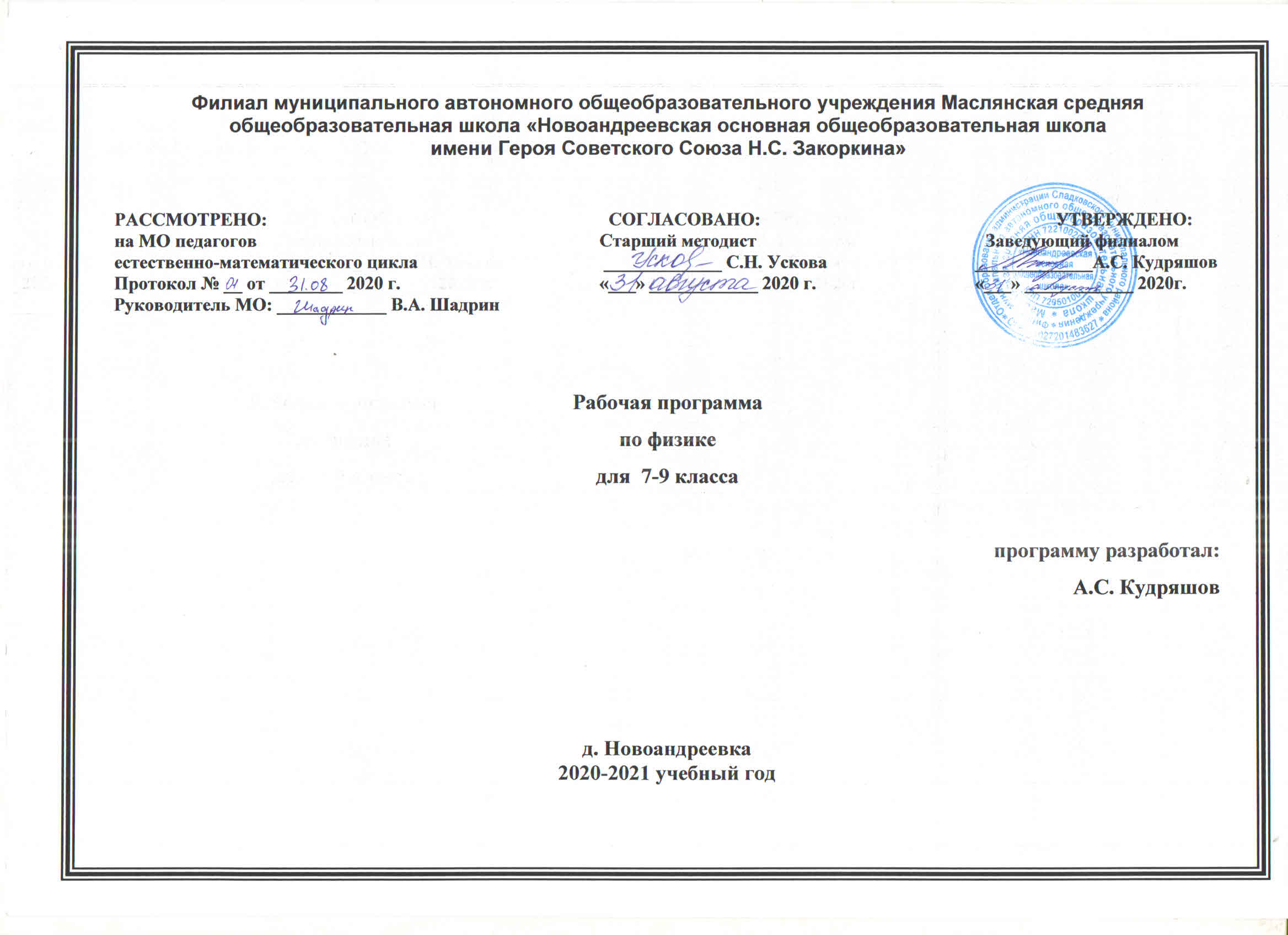 Планируемые результаты освоения учебного предмета, курса:Выпускник научится:соблюдать правила безопасности и охраны труда при работе с учебным и лабораторным оборудованием;понимать смысл основных физических терминов: физическое тело, физическое явление, физическая величина, единицы измерения;распознавать проблемы, которые можно решить при помощи физических методов; анализировать отдельные этапы проведения исследований и интерпретировать результаты наблюдений и опытов;ставить опыты по исследованию физических явлений или физических свойств тел без использования прямых измерений; при этом формулировать проблему/задачу учебного эксперимента; собирать установку из предложенного оборудования; проводить опыт и формулировать выводы.Примечание. При проведении исследования физических явлений измерительные приборы используются лишь как датчики измерения физических величин. Записи показаний прямых измерений в этом случае не требуется.понимать роль эксперимента в получении научной информации;проводить прямые измерения физических величин: время, расстояние, масса тела, объем, сила, температура, атмосферное давление, влажность воздуха, напряжение, сила тока, радиационный фон (с использованием дозиметра); при этом выбирать оптимальный способ измерения и использовать простейшие методы оценки погрешностей измерений.Примечание. Любая учебная программа должна обеспечивать овладение прямыми измерениями всех перечисленных физических величин.проводить исследование зависимостей физических величин с использованием прямых измерений: при этом конструировать установку, фиксировать результаты полученной зависимости физических величин в виде таблиц и графиков, делать выводы по результатам исследования;проводить косвенные измерения физических величин: при выполнении измерений собирать экспериментальную установку, следуя предложенной инструкции, вычислять значение величины и анализировать полученные результаты с учетом заданной точности измерений;анализировать ситуации практико-ориентированного характера, узнавать в них проявление изученных физических явлений или закономерностей и применять имеющиеся знания для их объяснения;понимать принципы действия машин, приборов и технических устройств, условия их безопасного использования в повседневной жизни;использовать при выполнении учебных задач научно-популярную литературу о физических явлениях, справочные материалы, ресурсы Интернет.Выпускник получит возможность научиться:осознавать ценность научных исследований, роль физики в расширении представлений об окружающем мире и ее вклад в улучшение качества жизни;использовать приемы построения физических моделей, поиска и формулировки доказательств выдвинутых гипотез и теоретических выводов на основе эмпирически установленных фактов;сравнивать точность измерения физических величин по величине их относительной погрешности при проведении прямых измерений;самостоятельно проводить косвенные измерения и исследования физических величин с использованием различных способов измерения физических величин, выбирать средства измерения с учетом необходимой точности измерений, обосновывать выбор способа измерения, адекватного поставленной задаче, проводить оценку достоверности полученных результатов;воспринимать информацию физического содержания в научно-популярной литературе и средствах массовой информации, критически оценивать полученную информацию, анализируя ее содержание и данные об источнике информации;создавать собственные письменные и устные сообщения о физических явлениях на основе нескольких источников информации, сопровождать выступление презентацией, учитывая особенности аудитории сверстников.Механические явленияВыпускник научится:распознавать механические явления и объяснять на основе имеющихся знаний основные свойства или условия протекания этих явлений: равномерное и неравномерное движение, равномерное и равноускоренное прямолинейное движение, относительность механического движения, свободное падение тел, равномерное движение по окружности, инерция, взаимодействие тел, реактивное движение, передача давления твердыми телами, жидкостями и газами, атмосферное давление, плавание тел, равновесие твердых тел, имеющих закрепленную ось вращения, колебательное движение, резонанс, волновое движение (звук);описывать изученные свойства тел и механические явления, используя физические величины: путь, перемещение, скорость, ускорение, период обращения, масса тела, плотность вещества, сила (сила тяжести, сила упругости, сила трения), давление, импульс тела, кинетическая энергия, потенциальная энергия, механическая работа, механическая мощность, КПД при совершении работы с использованием простого механизма, сила трения, амплитуда, период и частота колебаний, длина волны и скорость ее распространения; при описании правильно трактовать физический смысл используемых величин, их обозначения и единицы измерения, находить формулы, связывающие данную физическую величину с другими величинами, вычислять значение физической величины;анализировать свойства тел, механические явления и процессы, используя физические законы: закон сохранения энергии, закон всемирного тяготения, принцип суперпозиции сил (нахождение равнодействующей силы), I, II и III законы Ньютона, закон сохранения импульса, закон Гука, закон Паскаля, закон Архимеда; при этом различать словесную формулировку закона и его математическое выражение; различать основные признаки изученных физических моделей: материальная точка, инерциальная система отсчета;решать задачи, используя физические законы (закон сохранения энергии, закон всемирного тяготения, принцип суперпозиции сил, I, II и III законы Ньютона, закон сохранения импульса, закон Гука, закон Паскаля, закон Архимеда) и формулы, связывающие физические величины (путь, скорость, ускорение, масса тела, плотность вещества, сила, давление, импульс тела, кинетическая энергия, потенциальная энергия, механическая работа, механическая мощность, КПД простого механизма, сила трения скольжения, коэффициент трения, амплитуда, период и частота колебаний, длина волны и скорость ее распространения): на основе анализа условия задачи записывать краткое условие, выделять физические величины, законы и формулы, необходимые для ее решения, проводить расчеты и оценивать реальность полученного значения физической величины. Выпускник получит возможность научиться:использовать знания о механических явлениях в повседневной жизни для обеспечения безопасности при обращении с приборами и техническими устройствами, для сохранения здоровья и соблюдения норм экологического поведения в окружающей среде; приводить примеры практического использования физических знаний о механических явлениях и физических законах; примеры использования возобновляемых источников энергии; экологических последствий исследования космического пространств;различать границы применимости физических законов, понимать всеобщий характер фундаментальных законов (закон сохранения механической энергии, закон сохранения импульса, закон всемирного тяготения) и ограниченность использования частных законов (закон Гука, Архимеда и др.);находить адекватную предложенной задаче физическую модель, разрешать проблему как на основе имеющихся знаний по механике с использованием математического аппарата, так и при помощи методов оценки.Тепловые явленияВыпускник научится:распознавать тепловые явления и объяснять на базе имеющихся знаний основные свойства или условия протекания этих явлений: диффузия, изменение объема тел при нагревании (охлаждении), большая сжимаемость газов, малая сжимаемость жидкостей и твердых тел; тепловое равновесие, испарение, конденсация, плавление, кристаллизация, кипение, влажность воздуха, различные способы теплопередачи (теплопроводность, конвекция, излучение), агрегатные состояния вещества, поглощение энергии при испарении жидкости и выделение ее при конденсации пара, зависимость температуры кипения от давления;описывать изученные свойства тел и тепловые явления, используя физические величины: количество теплоты, внутренняя энергия, температура, удельная теплоемкость вещества, удельная теплота плавления, удельная теплота парообразования, удельная теплота сгорания топлива, коэффициент полезного действия теплового двигателя; при описании правильно трактовать физический смысл используемых величин, их обозначения и единицы измерения, находить формулы, связывающие данную физическую величину с другими величинами, вычислять значение физической величины;анализировать свойства тел, тепловые явления и процессы, используя основные положения атомно-молекулярного учения о строении вещества и закон сохранения энергии;различать основные признаки изученных физических моделей строения газов, жидкостей и твердых тел;приводить примеры практического использования физических знаний о тепловых явлениях;решать задачи, используя закон сохранения энергии в тепловых процессах и формулы, связывающие физические величины (количество теплоты, температура, удельная теплоемкость вещества, удельная теплота плавления, удельная теплота парообразования, удельная теплота сгорания топлива, коэффициент полезного действия теплового двигателя): на основе анализа условия задачи записывать краткое условие, выделять физические величины, законы и формулы, необходимые для ее решения, проводить расчеты и оценивать реальность полученного значения физической величины.Выпускник получит возможность научиться:использовать знания о тепловых явлениях в повседневной жизни для обеспечения безопасности при обращении с приборами и техническими устройствами, для сохранения здоровья и соблюдения норм экологического поведения в окружающей среде; приводить примеры экологических последствий работы двигателей внутреннего сгорания, тепловых и гидроэлектростанций;различать границы применимости физических законов, понимать всеобщий характер фундаментальных физических законов (закон сохранения энергии в тепловых процессах) и ограниченность использования частных законов;находить адекватную предложенной задаче физическую модель, разрешать проблему как на основе имеющихся знаний о тепловых явлениях с использованием математического аппарата, так и при помощи методов оценки.Электрические и магнитные явленияВыпускник научится:распознавать электромагнитные явления и объяснять на основе имеющихся знаний основные свойства или условия протекания этих явлений: электризация тел, взаимодействие зарядов, электрический ток и его действия (тепловое, химическое, магнитное), взаимодействие магнитов, электромагнитная индукция, действие магнитного поля на проводник с током и на движущуюся заряженную частицу, действие электрического поля на заряженную частицу, электромагнитные волны, прямолинейное распространение света, отражение и преломление света, дисперсия света.составлять схемы электрических цепей с последовательным и параллельным соединением элементов, различая условные обозначения элементов электрических цепей (источник тока, ключ, резистор, реостат, лампочка, амперметр, вольтметр). использовать оптические схемы для построения изображений в плоском зеркале и собирающей линзе.описывать изученные свойства тел и электромагнитные явления, используя физические величины: электрический заряд, сила тока, электрическое напряжение, электрическое сопротивление, удельное сопротивление вещества, работа электрического поля, мощность тока, фокусное расстояние и оптическая сила линзы, скорость электромагнитных волн, длина волны и частота света; при описании верно трактовать физический смысл используемых величин, их обозначения и единицы измерения; находить формулы, связывающие данную физическую величину с другими величинами.анализировать свойства тел, электромагнитные явления и процессы, используя физические законы: закон сохранения электрического заряда, закон Ома для участка цепи, закон Джоуля-Ленца, закон прямолинейного распространения света, закон отражения света, закон преломления света; при этом различать словесную формулировку закона и его математическое выражение.приводить примеры практического использования физических знаний о электромагнитных явленияхрешать задачи, используя физические законы (закон Ома для участка цепи, закон Джоуля-Ленца, закон прямолинейного распространения света, закон отражения света, закон преломления света) и формулы, связывающие физические величины (сила тока, электрическое напряжение, электрическое сопротивление, удельное сопротивление вещества, работа электрического поля, мощность тока, фокусное расстояние и оптическая сила линзы, скорость электромагнитных волн, длина волны и частота света, формулы расчета электрического сопротивления припоследовательном и параллельном соединении проводников): на основе анализа условия задачи записывать краткое условие, выделять физические величины, законы и формулы, необходимые для ее решения, проводить расчеты и оценивать реальность полученного значения физической величины.Выпускник получит возможность научиться:использовать знания об электромагнитных явлениях в повседневной жизни для обеспечения безопасности при обращении с приборами и техническими устройствами, для сохранения здоровья и соблюдения норм экологического поведения в окружающей среде; приводить примеры влияния электромагнитных излучений на живые организмы;различать границы применимости физических законов, понимать всеобщий характер фундаментальных законов (закон сохранения электрического заряда) и ограниченность использования частных законов (закон Ома для участка цепи, закон Джоуля-Ленца и др.);использовать приемы построения физических моделей, поиска и формулировки доказательств выдвинутых гипотез и теоретических выводов на основе эмпирически установленных фактов;находить адекватную предложенной задаче физическую модель, разрешать проблему как на основе имеющихся знаний об электромагнитных явлениях с использованием математического аппарата, так и при помощи методов оценки.Квантовые явленияВыпускник научится:распознавать квантовые явления и объяснять на основе имеющихся знаний основные свойства или условия протекания этих явлений: естественная и искусственная радиоактивность, α-, β- и γ-излучения, возникновение линейчатого спектра излучения атома;описывать изученные квантовые явления, используя физические величины: массовое число, зарядовое число, период полураспада, энергия фотонов; при описании правильно трактовать физический смысл используемых величин, их обозначения и единицы измерения; находить формулы, связывающие данную физическую величину с другими величинами, вычислять значение физической величины;анализировать квантовые явления, используя физические законы и постулаты: закон сохранения энергии, закон сохранения электрического заряда, закон сохранения массового числа, закономерности излучения и поглощения света атомом, при этом различать словесную формулировку закона и его математическое выражение;различать основные признаки планетарной модели атома, нуклонной модели атомного ядра;приводить примеры проявления в природе и практического использования радиоактивности, ядерных и термоядерных реакций, спектрального анализа.Выпускник получит возможность научиться:использовать полученные знания в повседневной жизни при обращении с приборами и техническими устройствами (счетчик ионизирующих частиц, дозиметр), для сохранения здоровья и соблюдения норм экологического поведения в окружающей среде;соотносить энергию связи атомных ядер с дефектом массы;приводить примеры влияния радиоактивных излучений на живые организмы; понимать принцип действия дозиметра и различать условия его использования;понимать экологические проблемы, возникающие при использовании атомных электростанций, и пути решения этих проблем, перспективы использования управляемого термоядерного синтеза.Элементы астрономииВыпускник научится:указывать названия планет Солнечной системы; различать основные признаки суточного вращения звездного неба, движения Луны, Солнца и планет относительно звезд;понимать различия между гелиоцентрической и геоцентрической системами мира;Выпускник получит возможность научиться:указывать общие свойства и отличия планет земной группы и планет-гигантов; малых тел Солнечной системы и больших планет; пользоваться картой звездного неба при наблюдениях звездного неба;различать основные характеристики звезд (размер, цвет, температура) соотносить цвет звезды с ее температурой;различать гипотезы о происхождении Солнечной системыТРЕБОВАНИЯ К УРОВНЮ ПОДГОТОВКИ учащихся 9-х классовВ результате изучения физики ученик должензнать/пониматьсмысл понятий: физическое явление, физический закон, вещество, взаимодействие, электрическое поле, магнитное поле, волна, атом, атомное ядро, ионизирующие излучения;смысл физических величин: путь, скорость, ускорение, масса, плотность, сила, давление, импульс, работа, мощность, кинетическая энергия, потенциальная энергия, коэффициент полезного действия, внутренняя энергия, температура, количество теплоты, удельная теплоемкость, влажность воздуха, электрический заряд, сила электрического тока, электрическое напряжение, электрическое сопротивление, работа и мощность электрического тока, фокусное расстояние линзы;смысл физических законов: Паскаля, Архимеда, Ньютона, всемирного тяготения, сохранения импульса и механической энергии, сохранения энергии в тепловых процессах, сохранения электрического заряда, Ома для участка электрической цепи, Джоуля-Ленца, прямолинейного распространения света, отражения света;уметьописывать и объяснять физические явления: равномерное прямолинейное движение, равноускоренное прямолинейное движение, передачу давления жидкостями и газами, плавание тел, механические колебания и волны, диффузию, теплопроводность, конвекцию, излучение, испарение, конденсацию, кипение, плавление, кристаллизацию, электризацию тел, взаимодействие электрических зарядов, взаимодействие магнитов, действие магнитного поля на проводник с током, тепловое действие тока, электромагнитную индукцию, отражение, преломление и дисперсию света;использовать физические приборы и измерительные инструменты для измерения физических величин: расстояния, промежутка времени, массы, силы, давления, температуры, влажности воздуха, силы тока, напряжения, электрического сопротивления, работы и мощности электрического тока; представлять результаты измерений с помощью таблиц, графиков и выявлять на этой основе эмпирические зависимости: пути от времени, силы упругости от удлинения пружины, силы трения от силы нормального давления, периода колебаний маятника от длины нити, периода колебаний груза на пружине от массы груза и от жесткости пружины, температуры остывающего тела от времени, силы тока от напряжения на участке цепи, угла отражения от угла падения света, угла преломления от угла падения света;выражать результаты измерений и расчетов в единицах Международной системы;приводить примеры практического использования физических знаний о механических, тепловых, электромагнитных и квантовых явлениях; решать задачи на применение изученных физических законов;осуществлять самостоятельный поиск информации естественнонаучного содержания с использованием различных источников (учебных текстов, справочных и научно-популярных изданий, компьютерных баз данных, ресурсов Интернета), ее обработку и представление в разных формах (словесно, с помощью графиков, математических символов, рисунков и структурных схем);использовать приобретенные знания и умения в практической деятельности и повседневной жизни для:обеспечения безопасности в процессе использования транспортных средств, электробытовых приборов, электронной техники;контроля за исправностью электропроводки, водопровода, сантехники и газовых приборов в квартире;рационального применения простых механизмов;оценки безопасности радиационного фона.Содержание учебного предмета Основное содержание Физика и физические методы изучения природы Физика — наука о природе. Наблюдение и описание физических явлений. Физические приборы. Физические величины и их измерение. Погрешности измерений. Международная система единиц. Научный метод познания. Физический эксперимент и физическая теория. Наука и техника. ДемонстрацииНаблюдение физических явлений: свободного падения тел, колебаний маятника, притяжение стального шара магнитом, свечение нити электрической лампы. Физические приборы.Лабораторные работы и опытыОпределение цены деления шкалы измерительного прибора.Измерение длины.Измерение объема жидкости и твердого тела.Измерение температуры.Механические явления КинематикаДинамика Законы сохранения импульса и механической энергии Механические колебания и волны Механическое движение. Относительность движения. Система отсчета.  Траектория. Путь. Прямолинейное равномерное движение. Скорость равномерного прямолинейного движения.Методы измерения расстояния, времени и скорости.Неравномерное движение.Мгновенная скорость.Ускорение. Равноускоренное движение. Свободное падение тел. Графики зависимости пути и скорости от времени.Равномерное движение по окружности. Период и частота обращения.Явление инерции. Первый закон Ньютона. Масса тела. Плотность вещества. Методы измерения массы и плотности.Взаимодействие тел. Сила. Правило сложения сил.Сила упругости. Методы измерения силы.Второй закон Ньютона. Третий закон Ньютона. Сила тяжести. Закон всемирного тяготения. Искусственные спутники Земли. Вес тела. Невесомость. Геоцентрическая и гелиоцентрическая системы мира. Сила трения.Момент силы. Условия равновесия рычага. Центр тяжести тела. Условия равновесия тел. Импульс. Закон сохранения импульса. Реактивное движение.Работа. Мощность. Кинетическая энергия. Потенциальная энергия взаимодействующих тел. Закон сохранения механической энергии. Простые механизмы. Коэффициент полезного действия. Методы измерения энергии, работы и мощности.Давление. Атмосферное давление. Методы измерения давления. Закон Паскаля. Гидравлические машины. Закон Архимеда. Условие плавания тел. Механические колебания. Период, частота и амплитуда колебаний. Период колебаний математического и пружинного маятников.Механические волны. Длина волны. Звук.ДемонстрацииРавномерное прямолинейное движение.Относительность движения.Равноускоренное движение.Направление скорости при равномерном движении по окружности.Явление инерции.Взаимодействие тел.Зависимость силы упругости от деформации пружины.Сложение сил.Сила трения.Второй закон Ньютона.Третий закон Ньютона.Невесомость.Закон сохранения импульса.Реактивное движение.Изменение энергии тела при совершении работы.Превращения механической энергии из одной формы в другую.Зависимость давления твердого тела на опору от действующей силы и площади опоры.Обнаружение атмосферного давления.Измерение атмосферного давления барометром - анероидом.Закон Паскаля.Гидравлический пресс.Закон Архимеда.Простые механизмы.Механические колебания.Механические волны.Звуковые колебания.Условия распространения звука.Лабораторные работы и опытыИзмерение скорости равномерного движения.Изучение зависимости пути от времени при равномерном и равноускоренном движенииИзмерение ускорения прямолинейного равноускоренного движения.Измерение массы.Измерение плотности твердого тела.Измерение плотности жидкости.Измерение силы динамометром.Исследование зависимости силы тяжести от массы тела.Исследование зависимости силы упругости от удлинения пружины. Измерение жесткости пружины.Исследование силы трения скольжения. Измерение коэффициента трения скольжения.Исследование условий равновесия рычага.Нахождение центра тяжести плоского тела.Вычисление КПД наклонной плоскости.Измерение кинетической энергии тела.Измерение изменения  потенциальной энергии  тела.Измерение мощности.Измерение архимедовой силы.Изучение условий плавания тел.Изучение зависимости периода колебаний маятника от длины нити.Измерение ускорения свободного падения с помощью маятника.Изучение зависимости периода колебаний груза на пружине от массы груза.Молекулярная физика и термодинамика Строение и свойства веществ Тепловые явления Строение вещества.Тепловое движение атомов и молекул. Броуновское движение. Диффузия.  Взаимодействие частиц вещества. Модели строения газов, жидкостей и твердых тел и объяснение свойств вещества на основе этих моделей. Тепловое движение.Тепловое равновесие. Температура и ее измерение. Связь температуры со средней скоростью теплового хаотического движения частиц.Внутренняя энергия. Работа и теплопередача как способы изменения внутренней энергии тела. Виды теплопередачи: теплопроводность, конвекция, излучение. Количество теплоты. Удельная теплоемкость. Закон сохранения энергии в тепловых процессах. Испарение и конденсация. Насыщенный пар. Влажность воздуха. Кипение. Зависимость температуры кипения от давления.  Плавление и кристаллизация. Удельная теплота плавления и парообразования. Удельная теплота сгорания. Расчет количества теплоты при теплообмене.Принципы работы тепловых двигателей. Паровая турбина. Двигатель внутреннего сгорания. Реактивный двигатель. КПД теплового двигателя. Объяснение устройства и принципа действия холодильника.Преобразования энергии в тепловых машинах. Экологические проблемы использования тепловых машин.ДемонстрацииСжимаемость газов.Диффузия в газах и жидкостях.Модель хаотического движения молекул.Модель броуновского движения.Сохранение объема жидкости при изменении  формы сосуда.Сцепление свинцовых цилиндров.Принцип действия термометра.Изменение внутренней энергии тела при совершении работы и при теплопередаче.Теплопроводность различных материалов.Конвекция в жидкостях и газах.Теплопередача путем излучения.Сравнение удельных теплоемкостей различных веществ.Явление испарения.Кипение воды.Постоянство температуры кипения жидкости.Явления плавления и кристаллизации.Измерение влажности воздуха психрометром или гигрометром.Устройство четырехтактного двигателя внутреннего сгорания.Устройство паровой турбиныЛабораторные работы и опытыИсследование изменения со временем температуры остывающей воды.Изучение явления теплообмена.Измерение удельной теплоемкости вещества.Измерение влажности воздуха.Электрические и магнитные явления Электрические явления Магнитные явления Электромагнитные колебания и волны Оптические явления Электризация тел. Электрический заряд. Два вида электрических зарядов. Взаимодействие зарядов. Закон сохранения электрического заряда. Электрическое поле. Действие электрического поля на электрические заряды. Проводники, диэлектрики и полупроводники. Постоянный электрический ток. Источники постоянного тока. Действия электрического тока.Сила тока. Напряжение. Электрическое сопротивление. Электрическая цепь. Закон Ома для участка электрической цепи. Последовательное и параллельное соединения проводников. Работа и мощность электрического тока. Закон Джоуля-Ленца. Носители электрических зарядов в металлах. Опыт Эрстеда. Магнитное поле тока.Взаимодействие постоянных магнитов. Магнитное поле Земли. Электромагнит.  Действие магнитного поля на проводник с током.  Сила Ампера. Электродвигатель. Электромагнитное реле.Электромагнитная индукция.Опыты Фарадея. Правило Ленца. Электрогенератор. Переменный ток. Трансформатор. Передача электрической энергии на расстояние.Электромагнитные колебания. Электромагнитные волны и их свойства. Скорость распространения электромагнитных волн. Принципы радиосвязи и телевидения. Свет - электромагнитная волна. Влияние электромагнитных излучений на живые организмы.Прямолинейное распространение света. Отражение и преломление света. Закон отражения света. Плоское зеркало. Линза. Фокусное расстояние линзы. Оптическая сила линзы. Глаз как оптическая система. Оптические приборы. Дисперсия света.ДемонстрацииЭлектризация тел.Два рода электрических зарядов.Устройство и действие электроскопа.Проводники и изоляторы.Электризация через влияниеПеренос электрического заряда с одного тела на другоеЗакон сохранения электрического заряда. Источники постоянного тока.Составление электрической цепи.Измерение силы тока амперметром.Наблюдение постоянства силы тока на разных участках неразветвленной электрической цепи.Измерение силы тока в разветвленной электрической цепи.Измерение напряжения вольтметром. Изучение зависимости электрического сопротивления проводника от его длины, площади поперечного сечения и материала. Удельное сопротивление.Реостат и магазин сопротивлений.Измерение напряжений в последовательной электрической цепи.Зависимость силы тока от напряжения на участке электрической цепи.Опыт Эрстеда.Магнитное поле тока.Действие магнитного поля на проводник с током.Устройство электродвигателя.Электромагнитная индукция.Правило Ленца.Самоиндукция.Получение переменного тока при вращении витка в магнитном поле.Устройство генератора постоянного тока.Устройство генератора переменного тока.Устройство трансформатора.Передача электрической энергии.Электромагнитные колебания.Свойства электромагнитных волн.Принцип действия микрофона и громкоговорителя.Принципы радиосвязи.Источники света.Прямолинейное распространение света.Закон отражения света.Изображение в плоском зеркале.Преломление света.Ход лучей в собирающей линзе.Ход лучей в рассеивающей линзе.Получение изображений с помощью линз.Принцип действия проекционного аппарата и фотоаппарата.Модель глаза.Дисперсия белого света.Получение белого света при сложении света разных цветов.Лабораторные работы и опытыНаблюдение электрического взаимодействия телСборка электрической цепи и измерение силы тока и напряжения.Исследование зависимости силы тока в проводнике от напряжения на его концах при постоянном сопротивлении.Исследование зависимости силы тока в электрической цепи от сопротивления при постоянном напряжении.Изучение последовательного соединения проводниковИзучение параллельного соединения проводниковИзмерение сопротивление при помощи амперметра и вольтметра.Изучение зависимости электрического сопротивления проводника от его длины, площади поперечного сечения и материала. Удельное сопротивление.Измерение работы и мощности электрического тока.Изучение взаимодействия постоянных магнитов.Исследование магнитного поля прямого проводника и катушки с током.Исследование явления намагничивания железа.Изучение действия магнитного поля на проводник с током.Изучение принципа действия электродвигателя. Изучение явления электромагнитной индукции.Изучение явления распространения света.Исследование зависимости угла отражения от угла падения света.Изучение свойств изображения в плоском зеркале.Исследование зависимости угла преломления от угла падения света.Измерение фокусного расстояния собирающей линзы.Получение изображений с помощью собирающей линзы.Наблюдение явления дисперсии света.Квантовые явления Опыты Резерфорда. Планетарная модель атома. Линейчатые оптические спектры. Поглощение и испускание света атомами.Состав атомного ядра.  Зарядовое и массовое числа.  Ядерные силы. Энергия связи атомных ядер. Радиоактивность. Альфа-, бета - и гамма-излучения. Методы регистрации ядерных излучений.Ядерные реакции.  Деление и синтез ядер. Источники энергии Солнца и звезд. Ядерная энергетика. Дозиметрия. Влияние радиоактивных излучений на живые организмы.  Экологические проблемы работы атомных электростанций.ДемонстрацииМодель опыта Резерфорда.Наблюдение треков частиц в камере Вильсона.Устройство и действие счетчика ионизирующих частиц.Лабораторные работы и опытыНаблюдение линейчатых спектров излучения.Измерение естественного радиоактивного фона дозиметром.Строение и эволюция Вселенной Геоцентрическая и гелиоцентрическая системы мира. Физическая природа небесных тел Солнечной системы. Происхождение Солнечной Системы. Физическая природа Солнца и звезд. Строение Вселенной. Эволюция Вселенной.ДемонстрацииАстрономические наблюдения.Знакомство с созвездиями и наблюдение суточного вращения звездного неба.Наблюдение движения Луны, Солнца и планет относительно звезд.Тематическое планирование9 класс:9 класс( 102 часа, 3  часа в неделю)Учебник: А.В.Перышкин, Е.М.Гутник.Законы движения и взаимодействия тел (34 ч)Материальная точка. Система отсчета.Перемещение. Скорость прямолинейного равномерного движения.Равноускоренное прямолинейное движение: мгновенная скорость, ускорение, перемещение. Графики зависимости кинематических величин от времени при равномерном и равноускоренном движении.Относительность механического движения.Первый закон Ньютона. Инерциальные системы отсчета. Второй закон Ньютона. Третий закон Ньютона. Свободное падение. Закон всемирного тяготения. Искусственные спутники Земли.Импульс. Закон сохранения импульса. Ракеты.Лабораторные работы: Исследование равноускоренного движения без начальной скорости.Измерение ускорения свободного падения.                                                                     Региональный блокИнтеграция знаний физика+информатика (моделирование движения)Механические колебания и волны. Звук (15 ч)Колебательное движение. Колебания груза на пружине. Свободные колебания. Колебательная система. Период, частота и амплитуда колебаний.Превращение энергии при колебаниях. Затухающие колебания. Вынужденные колебания.Распространение колебаний в упругих средах. Поперечные и продольные волны. Связь длины волны со скоростью ее распространения и периодом. Звуковые волны.  Скорость звука. Громкость звука и высота тона. Эхо. Лабораторные работы: 3. Исследование зависимости периода и частоты свободных колебаний маятника от его длины.Электромагнитное поле (25 ч)Однородное и неоднородное магнитное поле.Направление тока и направление линий его магнитного поля. Правило буравчика.Обнаружение магнитного поля. Правило левой руки.Индукция магнитного поля. Магнитный поток. Электромагнитная индукция. Генератор переменного тока. Преобразование энергии в электрогенераторах. Экологические проблемы, связанные с тепловыми и гидроэлектростанциями.Электромагнитное поле. Электромагнитные волны. Скорость распространения электромагнитных волн. Электромагнитная природа света.Лабораторные работы:4.Изучение явления электромагнитной индукции.Региональный блок	.
Интеграция знаний физика+информатика (моделирование явлений)Строение атома и атомного ядра (19ч)Радиоактивность как свидетельство сложного строения атомов. Альфа-, бета - и гамма-излучения.Опыты Резерфорда. Ядерная модель атома.Радиоактивные превращения атомных ядер.Протонно – нейтронная модель ядра. Зарядовое и массовое число. Ядерные реакции.  Деление и синтез ядер. Сохранение зарядового и массового чисел при ядерных реакциях.Энергия связи частиц в ядре.  Выделение энергии при ядерных реакциях. Излучение звезд. Ядерная энергетика. Экологические проблемы работы атомных электростанций.Методы наблюдения и регистрации частиц в ядерной физике. Дозиметрия.Лабораторные работы:Изучение деления ядра атома урана по фотографии треков.Измерение естественного радиационного фона дозиметром.Оценка периода полураспада находящихся в воздухе продуктов распада газов радона.8.     Изучение треков заряженных частиц по готовым фотографиям                                                       Региональный блокСтроение и эволюция Вселенной (5  ч) Геоцентрическая и гелиоцентрическая системы мира. Физическая природа небесных тел Солнечной системы. Происхождение Солнечной Системы. Физическая природа Солнца и звезд. Строение Вселенной. Эволюция Вселенной.Итоговое повторение (7 ч)Учащиеся должны уметь:- давать определение основных понятий относительность механического движения, траектория, инерциальная система отсчета, искусственный спутник, замкнутая система, внутренние силы, математический маятник, звук, магнитное поле, вихревое поле, электромагнитное поле, электромагнитные волны. альфа-, бета-, гамма- излучение, изотоп, нуклон, атомное ядро, протон, нейтрон;- давать определение физических величин: перемещение, проекция вектора, путь, скорость, ускорение, ускорение свободного падения, центростремительное ускорение, сила, сила тяжести, масса, вес тела, импульс, период, частота, амплитуда, период, частота, фаза, длина волны, скорость волны, магнитная индукция, магнитный поток, энергия электромагнитного поля; энергия связи, дефект масс.- объяснять сущность геоцентрической и гелиоцентрической системы мира,- уметь объяснять происхождение Солнечной системы, строение Вселенной, эволюцию Вселенной, Физическую природу небесных тел, Солнца и звезд;- уметь формулировать законы Ньютона, законы сохранения импульса; уравнения кинематики, закон всемирного тяготения, закон сохранения импульса, принцип относительности Галилея, законы гармонических колебаний, правило левой руки, закон электромагнитной индукции, правило Ленца, закон радиоактивного распада;- объяснять механические явления;- решать ОЗМ для  равномерного и равнопеременного прямолинейного движения;- формулировать закон электромагнитной индукции, правило Ленца;- объяснять превращение энергии при колебаниях;- пользоваться моделями темы для объяснения явлений; - решать задачи первого  уровня.Приложение к рабочей программеРазделТемаКоличество часовВ том числе, контр.раб.В том числе, лаб. раб.IЗаконы движения и взаимодействия тел3422IIМеханические колебания и волны. Звук1511IIIЭлектромагнитное поле2512IVСтроение атома и атомного ядра. Атомная энергия1914VСтроение и эволюция Вселенной5--VОбобщающее повторение4--Итого10259Вопросы курса физикиБазовые предприятия Тюменской областиАктуальные темы для региона (методическое сопровождение)Система отсчета. Перемещение. Скорость прямолинейного равномерного движения. Прямолинейное равноускоренное движение: мгновенная скорость, ускорение, перемещение. Графики зависимости кинематических величин от времени при равномерном и равноускоренном движении. Относительность механического движения.Железнодорожный вокзал, автопредприятияГрафики движения транспорта.Равноускоренное движение. Скоростной режим на автодорогахВопросы курса физикиБазовые предприятия Тюменской областиАктуальные темы для региона (методическое сопровождение)Переменный ток. Генератор переменного тока. Преобразования энергии в электрогенераторах. Трансформатор. Передача электрической энергии на расстояние. Электромагнитное поле. Электромагнитные волны. Скорость распространения электромагнитных волн. Влияние электромагнитных излучений на живые организмы. Колебательный контур. Получение электромагнитных колебаний. Принципы радиосвязи и телевидения. [Интерференция света.] Электромагнитная природа света. Преломление света. Показатель преломления. Дисперсия света. Цвета тел. [Спектрограф и спектроскоп.] Типы оптических спектров. [Спектральный анализ.] Поглощение и испускание света атомами.ТЭЦ, РЭС, Отдел внутренних дел города (отдел криминалистики), (районный узел связи), электросети.Производство и передача электроэнергии.Развитие средств связи.Вопросы курса физикиБазовые предприятия Тюменской областиАктуальные темы для региона (методическое сопровождение)Радиоактивность как свидетельство сложного строения атомов. Влияние радиоактивных излучений на живые организмы.Фармацевтическое  производство на базе промышленной площадки ОАО «ЮграФарм», Радиологический центрВлияние радиоактивных излучений на живые организмы.№п/пТема урокаЭлементы содержанияЭлементы содержанияПланируемые результаты (УУД)Планируемые результаты (УУД)Планируемые результаты (УУД)Планируемые результаты (УУД)Планируемые результаты (УУД)Планируемые результаты (УУД)№п/пТема урокаЭлементы содержанияЭлементы содержанияПознавательные                УУДПознавательные                УУДПознавательные                УУД Регулятивные             УУД Регулятивные             УУДКоммуникативные УУД1.  Законы движения и взаимодействия тел (34часа)1.  Законы движения и взаимодействия тел (34часа)1.  Законы движения и взаимодействия тел (34часа)1.  Законы движения и взаимодействия тел (34часа)1.  Законы движения и взаимодействия тел (34часа)1.  Законы движения и взаимодействия тел (34часа)1.  Законы движения и взаимодействия тел (34часа)1.  Законы движения и взаимодействия тел (34часа)1.  Законы движения и взаимодействия тел (34часа)1Материальная точка. Система отсчетаМеханическое движение, основная задача механики, материальная точка, поступательное движение, система отсчетаМеханическое движение, основная задача механики, материальная точка, поступательное движение, система отсчетаУмеют заменять термины определениями.  Выражают смысл ситуации различными средствами (рисунки, символы, схемы, знаки)Умеют заменять термины определениями.  Выражают смысл ситуации различными средствами (рисунки, символы, схемы, знаки)Умеют заменять термины определениями.  Выражают смысл ситуации различными средствами (рисунки, символы, схемы, знаки)Выделяют и осознают то, что уже усвоено и что еще подлежит усвоению, осознают качество и уровень усвоенияВыделяют и осознают то, что уже усвоено и что еще подлежит усвоению, осознают качество и уровень усвоенияОсознают свои действия. Умеют задавать вопросы и слушать собеседника. Владеют вербальными и невербальными средствами общения2ПеремещениеВектор перемещения и необходимость его введения для определения положения движущегося тела в любой момент времени. Различие между понятиями путь и перемещениеВектор перемещения и необходимость его введения для определения положения движущегося тела в любой момент времени. Различие между понятиями путь и перемещениеВыражают смысл ситуации различными средствами (рисунки, символы, схемы, знаки)Выражают смысл ситуации различными средствами (рисунки, символы, схемы, знаки)Выражают смысл ситуации различными средствами (рисунки, символы, схемы, знаки)Самостоятельно формулируют познавательную цель и строят действия в соответствии с ней Самостоятельно формулируют познавательную цель и строят действия в соответствии с ней Работают в группе 3Определение координаты движущегося телаВекторы, их модули и проекции на выбранную ось. Нахождение координаты тела по его начальной координате и проекции вектора перемещенияВекторы, их модули и проекции на выбранную ось. Нахождение координаты тела по его начальной координате и проекции вектора перемещенияВыбирают вид графической модели, адекватной выделенным смысловым единицам.Выбирают вид графической модели, адекватной выделенным смысловым единицам.Выбирают вид графической модели, адекватной выделенным смысловым единицам.Самостоятельно формулируют познавательную цель и строят действия в соответствии с нейСамостоятельно формулируют познавательную цель и строят действия в соответствии с нейУчатся организовывать и планировать учебное сотрудничество с учителем и сверстниками4Прямолинейное равномерное движениеПонятие прямолинейного равномерного движения. Формулы для определения вектора скорости и его проекции. Перемещение при прямолинейном равномерном движенииПонятие прямолинейного равномерного движения. Формулы для определения вектора скорости и его проекции. Перемещение при прямолинейном равномерном движенииПроводят анализ способов решения задачи с точки зрения их рациональности и экономичности.  Выделяют объекты и процессы с точки зрения целого и частейПроводят анализ способов решения задачи с точки зрения их рациональности и экономичности.  Выделяют объекты и процессы с точки зрения целого и частейПроводят анализ способов решения задачи с точки зрения их рациональности и экономичности.  Выделяют объекты и процессы с точки зрения целого и частейСличают способ и результат своих действий с заданным эталоном, обнаруживают отклонения и отличия от эталонаСличают способ и результат своих действий с заданным эталоном, обнаруживают отклонения и отличия от эталонаРаботают в группе 5Графики зависимости кинематических величин от времени при прямолинейном равномерном движенииГрафический способ нахождения пройденного пути по графику скорости, график прямолинейного равномерного движения и его анализГрафический способ нахождения пройденного пути по графику скорости, график прямолинейного равномерного движения и его анализУмеют выводить следствия из имеющихся  данных. Анализируют объект, выделяя существенные и несущественные признакиУмеют выводить следствия из имеющихся  данных. Анализируют объект, выделяя существенные и несущественные признакиУмеют выводить следствия из имеющихся  данных. Анализируют объект, выделяя существенные и несущественные признакиСличают способ и результат своих действий с заданным эталоном, обнаруживают отклонения и отличия от эталонаСличают способ и результат своих действий с заданным эталоном, обнаруживают отклонения и отличия от эталонаОбщаются и взаимодействуют с партнерами по совместной деятельности или обмену информацией 6Средняя скоростьСредняя путевая скорость, модуль средней скорости перемещенияСредняя путевая скорость, модуль средней скорости перемещенияОсуществляют поиск и выделение необходимой информации.  Выделяют количественные характеристики объектов, заданные словами. Анализируют объект, выделяя существенные и несущественные признакиОсуществляют поиск и выделение необходимой информации.  Выделяют количественные характеристики объектов, заданные словами. Анализируют объект, выделяя существенные и несущественные признакиОсуществляют поиск и выделение необходимой информации.  Выделяют количественные характеристики объектов, заданные словами. Анализируют объект, выделяя существенные и несущественные признакиСамостоятельно формулируют познавательную цель и строят действия в соответствии с нейСамостоятельно формулируют познавательную цель и строят действия в соответствии с нейУмеют (или развивают способность) с помощью вопросов добывать недостающую информацию. Обмениваются знаниями между членами группы для принятия эффективных совместных решений7Решение задачРешение расчетных и графических задач на прямолинейное равномерное движениеРешение расчетных и графических задач на прямолинейное равномерное движениеВосстанавливают  ситуацию, описанную в задаче, путем переформулирования, упрощенного пересказа текста, с выделением существенной для решения информацииВосстанавливают  ситуацию, описанную в задаче, путем переформулирования, упрощенного пересказа текста, с выделением существенной для решения информацииВосстанавливают  ситуацию, описанную в задаче, путем переформулирования, упрощенного пересказа текста, с выделением существенной для решения информацииСличают способ и результат своих действий с заданным эталоном, обнаруживают отклонения и отличия от эталонаСличают способ и результат своих действий с заданным эталоном, обнаруживают отклонения и отличия от эталонаОбщаются и взаимодействуют с партнерами по совместной деятельности или обмену информацией8Прямолинейное равноускоренное движение. УскорениеМгновенная скорость. равноускоренное движение. УскорениеМгновенная скорость. равноускоренное движение. УскорениеОсуществляют поиск и выделение необходимой информации.  Выделяют количественные характеристики объектов, заданные словами. Анализируют объект, выделяя существенные и несущественные признакиОсуществляют поиск и выделение необходимой информации.  Выделяют количественные характеристики объектов, заданные словами. Анализируют объект, выделяя существенные и несущественные признакиОсуществляют поиск и выделение необходимой информации.  Выделяют количественные характеристики объектов, заданные словами. Анализируют объект, выделяя существенные и несущественные признакиСамостоятельно формулируют познавательную цель и строят действия в соответствии с нейСамостоятельно формулируют познавательную цель и строят действия в соответствии с нейУмеют (или развивают способность) с помощью вопросов добывать недостающую информацию. Обмениваются знаниями между членами группы для принятия эффективных совместных решений9Скорость прямолинейного равноускоренного движения. График скоростиФормулы для определения вектора скорости и его проекции. график зависимости проекции вектора скорости от времени при прямолинейном равноускоренном движенииФормулы для определения вектора скорости и его проекции. график зависимости проекции вектора скорости от времени при прямолинейном равноускоренном движенииАнализируют объект, выделяя существенные и несущественные признаки. Выражают смысл ситуации различными средствами (рисунки, символы, схемы, знаки)Анализируют объект, выделяя существенные и несущественные признаки. Выражают смысл ситуации различными средствами (рисунки, символы, схемы, знаки)Анализируют объект, выделяя существенные и несущественные признаки. Выражают смысл ситуации различными средствами (рисунки, символы, схемы, знаки)Определяют последовательность промежуточных целей с учетом конечного результатаОпределяют последовательность промежуточных целей с учетом конечного результатаРаботают в группе. Учатся аргументировать свою точку зрения, спорить и отстаивать свою позицию невраждебным для оппонентов образом, слушать и слышать друг друга10Перемещение при прямолинейном равноускоренном движенииВывод формулы перемещения геометрическим путемВывод формулы перемещения геометрическим путемВыражают смысл ситуации различными средствами (рисунки, символы, схемы, знаки)Выражают смысл ситуации различными средствами (рисунки, символы, схемы, знаки)Выражают смысл ситуации различными средствами (рисунки, символы, схемы, знаки)Самостоятельно формулируют познавательную цель и строят действия в соответствии с нейСамостоятельно формулируют познавательную цель и строят действия в соответствии с нейОбщаются и взаимодействуют с партнерами по совместной деятельности или обмену информацией11. Перемещение тела при прямолинейном равноускоренном движении без начальной скоростиЗакономерности, присущие прямолинейному равноускоренному движению без начальной скоростиЗакономерности, присущие прямолинейному равноускоренному движению без начальной скоростиВыделяют и формулируют проблему. Строят логические цепи рассуждений. Устанавливают причинно-следственные связиВыделяют и формулируют проблему. Строят логические цепи рассуждений. Устанавливают причинно-следственные связиВыделяют и формулируют проблему. Строят логические цепи рассуждений. Устанавливают причинно-следственные связиСамостоятельно формулируют познавательную цель и строят действия в соответствии с нейСамостоятельно формулируют познавательную цель и строят действия в соответствии с нейИспользуют адекватные языковые средства для отображения своих чувств, мыслей и побуждений12Лабораторная работа № 1. Исследование равноускоренного движения без начальной скоростиИсследование равноускоренного движения без начальной скоростиИсследование равноускоренного движения без начальной скоростиВыбирают, сопоставляют и обосновывают способы решения задачи.  Осуществляют поиск и выделение необходимой информацииВыбирают, сопоставляют и обосновывают способы решения задачи.  Осуществляют поиск и выделение необходимой информацииВыбирают, сопоставляют и обосновывают способы решения задачи.  Осуществляют поиск и выделение необходимой информацииСоставляют план и последовательность действий. Оценивают  достигнутый  результатСоставляют план и последовательность действий. Оценивают  достигнутый  результатРазвивают умение интегрироваться в группу сверстников и строить продуктивное взаимодействие со сверстниками и взрослыми13Графики зависимости кинематических величин от времени при прямолинейном равноускоренном движенииГрафики скорости, ускорения при прямолинейном равноускоренном движении и их анализ, графический способ нахождения пройденного пути по графику скорости, график прямолинейного равноускоренного движения и его анализГрафики скорости, ускорения при прямолинейном равноускоренном движении и их анализ, графический способ нахождения пройденного пути по графику скорости, график прямолинейного равноускоренного движения и его анализВыбирают наиболее эффективные способы решения задач. Осознанно и произвольно строят речевые высказывания в письменной формеВыбирают наиболее эффективные способы решения задач. Осознанно и произвольно строят речевые высказывания в письменной формеВыбирают наиболее эффективные способы решения задач. Осознанно и произвольно строят речевые высказывания в письменной формеОсознают качество и уровень усвоения. Оценивают  достигнутый  результатОсознают качество и уровень усвоения. Оценивают  достигнутый  результатОписывают содержание совершаемых действий14Решение задач на графики.Решение расчетных задач на прямолинейное равноускоренное движениеРешение расчетных задач на прямолинейное равноускоренное движениеВосстанавливают  ситуацию, описанную в задаче, путем переформулирования, упрощенного пересказа текста, с выделением существенной для решения информацииВосстанавливают  ситуацию, описанную в задаче, путем переформулирования, упрощенного пересказа текста, с выделением существенной для решения информацииВосстанавливают  ситуацию, описанную в задаче, путем переформулирования, упрощенного пересказа текста, с выделением существенной для решения информацииСличают способ и результат своих действий с заданным эталоном, обнаруживают отклонения и отличия от эталонаСличают способ и результат своих действий с заданным эталоном, обнаруживают отклонения и отличия от эталонаОбщаются и взаимодействуют с партнерами по совместной деятельности или обмену информацией15Решение задач по теме «Основы кинематики»Решение расчетных и графических задач на прямолинейное движениеРешение расчетных и графических задач на прямолинейное движениеСтруктурируют знания. Проводят анализ способов решения задачи с точки зрения их рациональности и экономичностиСтруктурируют знания. Проводят анализ способов решения задачи с точки зрения их рациональности и экономичностиСтруктурируют знания. Проводят анализ способов решения задачи с точки зрения их рациональности и экономичностиОсознают качество и уровень усвоенияОсознают качество и уровень усвоенияПроявляют готовность адекватно реагировать на нужды других, оказывать помощь и эмоциональную поддержку партнерам16Контрольная работа №1 по теме «Основы кинематики»Задачи по разделу «Основы кинематики»Задачи по разделу «Основы кинематики»Выбирают наиболее эффективные способы решения задачи в зависимости от конкретных условийВыбирают наиболее эффективные способы решения задачи в зависимости от конкретных условийВыбирают наиболее эффективные способы решения задачи в зависимости от конкретных условийОценивают  достигнутый  результатОценивают  достигнутый  результатС достаточной полнотой и точностью выражают свои мысли17Относительность движенияОтносительность траектории, перемещения, пути, скорости. Геоцентрическая и гелиоцентрическая системы мира.Относительность траектории, перемещения, пути, скорости. Геоцентрическая и гелиоцентрическая системы мира.Выбирают, сопоставляют и обосновывают способы решения задачи. Умеют выбирать обобщенные стратегии решения задачиВыбирают, сопоставляют и обосновывают способы решения задачи. Умеют выбирать обобщенные стратегии решения задачиВыбирают, сопоставляют и обосновывают способы решения задачи. Умеют выбирать обобщенные стратегии решения задачиВносят коррективы и дополнения в способ своих действийВносят коррективы и дополнения в способ своих действийРаботают в группе 18Инерциальные системы отсчета. Первый закон НьютонаПричины движения с точки зрения Аристотеля и его последователей. закон инерции. Первый закон Ньютона. Инерциальные системы отсчетаПричины движения с точки зрения Аристотеля и его последователей. закон инерции. Первый закон Ньютона. Инерциальные системы отсчетаУстанавливают причинно-следственные связи. Строят логические цепи рассужденийУстанавливают причинно-следственные связи. Строят логические цепи рассужденийУстанавливают причинно-следственные связи. Строят логические цепи рассужденийСтавят учебную задачу на основе соотнесения того, что уже известно и усвоено, и того, что еще неизвестноСтавят учебную задачу на основе соотнесения того, что уже известно и усвоено, и того, что еще неизвестноОбмениваются знаниями между членами группы для принятия эффективных совместных решений19Второй закон НьютонаВторой закон Ньютона. Единица измерения силы.Второй закон Ньютона. Единица измерения силы.Анализируют условия и требования задачи. Выражают структуру задачи разными средствами. Умеют выбирать обобщенные стратегии решения задачиАнализируют условия и требования задачи. Выражают структуру задачи разными средствами. Умеют выбирать обобщенные стратегии решения задачиАнализируют условия и требования задачи. Выражают структуру задачи разными средствами. Умеют выбирать обобщенные стратегии решения задачиВыделяют и осознают то, что уже усвоено и что еще подлежит усвоению, осознают качество и уровень усвоенияВыделяют и осознают то, что уже усвоено и что еще подлежит усвоению, осознают качество и уровень усвоенияУчатся управлять поведением партнера - убеждать его, контролировать, корректировать и оценивать его действия20Третий закон НьютонаТретий закон Ньютона. Особенности сил, возникающих при взаимодействииТретий закон Ньютона. Особенности сил, возникающих при взаимодействииУмеют заменять термины определениями. Устанавливают причинно-следственные связиУмеют заменять термины определениями. Устанавливают причинно-следственные связиУмеют заменять термины определениями. Устанавливают причинно-следственные связиСоставляют план и последовательность действийСоставляют план и последовательность действийРаботают в группе, устанавливают рабочие отношения, учатся эффективно сотрудничать21Свободное падение телСвободное падение, ускорение свободного падения. Зависимость скорости и координаты падающего тела от времениСвободное падение, ускорение свободного падения. Зависимость скорости и координаты падающего тела от времениВыделяют обобщенный смысл и формальную структуру задачи. Выбирают, сопоставляют и обосновывают способы решения задачиВыделяют обобщенный смысл и формальную структуру задачи. Выбирают, сопоставляют и обосновывают способы решения задачиВыделяют обобщенный смысл и формальную структуру задачи. Выбирают, сопоставляют и обосновывают способы решения задачиСтавят учебную задачу на основе соотнесения того, что уже известно и усвоено, и того, что еще неизвестноСтавят учебную задачу на основе соотнесения того, что уже известно и усвоено, и того, что еще неизвестноУмеют (или развивают способность) брать на себя инициативу в организации совместного действия22Движение тела, брошенного вертикально вверх. НевесомостьЗависимость скорости и координаты тела, брошенного вертикально вверх, от времениСвязь начальной скорости бросания и конечной скорости паденияЗависимость скорости и координаты тела, брошенного вертикально вверх, от времениСвязь начальной скорости бросания и конечной скорости паденияВыражают структуру задачи разными средствами. Выбирают, сопоставляют и обосновывают способы решения задачиВыражают структуру задачи разными средствами. Выбирают, сопоставляют и обосновывают способы решения задачиВыражают структуру задачи разными средствами. Выбирают, сопоставляют и обосновывают способы решения задачиСамостоятельно формулируют познавательную цель и строят действия в соответствии с нейСамостоятельно формулируют познавательную цель и строят действия в соответствии с нейОбмениваются знаниями между членами группы для принятия эффективных совместных решений23Лабораторная работа №2. Измерение ускорения свободного паденияИзмерение ускорения свободного паденияИзмерение ускорения свободного паденияВыбирают, сопоставляют и обосновывают способы решения задачи.  Осуществляют поиск и выделение необходимой информацииВыбирают, сопоставляют и обосновывают способы решения задачи.  Осуществляют поиск и выделение необходимой информацииВыбирают, сопоставляют и обосновывают способы решения задачи.  Осуществляют поиск и выделение необходимой информацииСоставляют план и последовательность действий. Оценивают  достигнутый  результатСоставляют план и последовательность действий. Оценивают  достигнутый  результатРазвивают умение интегрироваться в группу сверстников и строить продуктивное взаимодействие со сверстниками и взрослыми24Закон всемирного тяготенияПонятие о гравитационных силах. Закон всемирного тяготенияГравитационная постояннаяПонятие о гравитационных силах. Закон всемирного тяготенияГравитационная постояннаяСтроят логические цепи рассуждений. Устанавливают причинно-следственные связиСтроят логические цепи рассуждений. Устанавливают причинно-следственные связиСтроят логические цепи рассуждений. Устанавливают причинно-следственные связиСличают свой способ действия с эталоном Сличают свой способ действия с эталоном Умеют с помощью вопросов добывать недостающую информацию25Ускорение свободного падения на Земле и других небесных телах Как  зависит ускорение свободного падения тела от положения тела на земной поверхности;   как зависит ускорение свободного падения от высоты над землей Как  зависит ускорение свободного падения тела от положения тела на земной поверхности;   как зависит ускорение свободного падения от высоты над землейВыбирают знаково-символические средства для построения модели. Умеют выводить следствия из имеющихся данныхВыбирают знаково-символические средства для построения модели. Умеют выводить следствия из имеющихся данныхВыбирают знаково-символические средства для построения модели. Умеют выводить следствия из имеющихся данныхСтавят учебную задачу на основе соотнесения того, что уже известно и усвоено, и того, что еще неизвестно Ставят учебную задачу на основе соотнесения того, что уже известно и усвоено, и того, что еще неизвестно Обмениваются знаниями между членами группы для принятия эффективных совместных решений26Прямолинейное и криволинейное движение. Движение тела по окружности с постоянной по модулю скоростью.Особенности криволинейного движения. Основные характеристики равномерного движения по окружности. Ускорение при равномерном движении по окружностиОсобенности криволинейного движения. Основные характеристики равномерного движения по окружности. Ускорение при равномерном движении по окружностиОсуществляют поиск и выделение необходимой информации. Создают структуру взаимосвязей смысловых единиц текстаОсуществляют поиск и выделение необходимой информации. Создают структуру взаимосвязей смысловых единиц текстаОсуществляют поиск и выделение необходимой информации. Создают структуру взаимосвязей смысловых единиц текстаСоставляют план и последовательность действий. Определяют последовательность промежуточных целей с учетом конечного результатаСоставляют план и последовательность действий. Определяют последовательность промежуточных целей с учетом конечного результатаУчатся устанавливать и сравнивать разные точки зрения, прежде чем принимать решение и делать выбор27Решение задач на движение по окружности.Решение задач на равномерное движение точки по окружности с постоянной по модулю скоростьюРешение задач на равномерное движение точки по окружности с постоянной по модулю скоростьюВосстанавливают  ситуацию, описанную в задаче, путем переформулирования, упрощенного пересказа текста, с выделением существенной для решения информацииВосстанавливают  ситуацию, описанную в задаче, путем переформулирования, упрощенного пересказа текста, с выделением существенной для решения информацииВосстанавливают  ситуацию, описанную в задаче, путем переформулирования, упрощенного пересказа текста, с выделением существенной для решения информацииСличают способ и результат своих действий с заданным эталоном, обнаруживают отклонения и отличия от эталонаСличают способ и результат своих действий с заданным эталоном, обнаруживают отклонения и отличия от эталонаОбщаются и взаимодействуют с партнерами по совместной деятельности или обмену информацией28Искусственные спутники ЗемлиПервая и вторая космические скорости. Расчет орбитальной скорости спутникаПервая и вторая космические скорости. Расчет орбитальной скорости спутникаВыделяют и формулируют проблему. Строят логические цепи рассуждений. Устанавливают причинно-следственные связиВыделяют и формулируют проблему. Строят логические цепи рассуждений. Устанавливают причинно-следственные связиВыделяют и формулируют проблему. Строят логические цепи рассуждений. Устанавливают причинно-следственные связиСамостоятельно формулируют познавательную цель и строят действия в соответствии с нейСамостоятельно формулируют познавательную цель и строят действия в соответствии с нейИспользуют адекватные языковые средства для отображения своих чувств, мыслей и побуждений29Импульс тела. Закон сохранения импульсаИмпульс тела и импульс силыЗакон сохранения импульсаИмпульс тела и импульс силыЗакон сохранения импульсаВыделяют объекты и процессы с точки зрения целого и частейВыделяют объекты и процессы с точки зрения целого и частейВыделяют объекты и процессы с точки зрения целого и частейСтавят учебную задачу на основе соотнесения того, что уже известно и усвоено, и того, что еще неизвестно Ставят учебную задачу на основе соотнесения того, что уже известно и усвоено, и того, что еще неизвестно Умеют (или развивают способность) брать на себя инициативу в организации совместного действия30Реактивное движение.Реактивное движение, устройство ракеты. Реактивное движение, устройство ракеты. Осуществляют поиск и выделение необходимой информации. Выбирают знаково-символические средства для построения моделиОсуществляют поиск и выделение необходимой информации. Выбирают знаково-символические средства для построения моделиОсуществляют поиск и выделение необходимой информации. Выбирают знаково-символические средства для построения моделиСамостоятельно формулируют познавательную цель и строят действия в соответствии с нейСамостоятельно формулируют познавательную цель и строят действия в соответствии с нейОбмениваются знаниями между членами группы для принятия эффективных совместных решений31Решение задач на закон сохранения импульса.Решение задач на закон сохранения импульсаРешение задач на закон сохранения импульсаВосстанавливают  ситуацию, описанную в задаче, путем переформулирования, упрощенного пересказа текста, с выделением существенной для решения информацииВосстанавливают  ситуацию, описанную в задаче, путем переформулирования, упрощенного пересказа текста, с выделением существенной для решения информацииВосстанавливают  ситуацию, описанную в задаче, путем переформулирования, упрощенного пересказа текста, с выделением существенной для решения информацииСличают способ и результат своих действий с заданным эталоном, обнаруживают отклонения и отличия от эталонаСличают способ и результат своих действий с заданным эталоном, обнаруживают отклонения и отличия от эталонаОбщаются и взаимодействуют с партнерами по совместной деятельности или обмену информацией32Закон сохранения механической энергииВывод закона сохранения энергии и его применение к решению задачВывод закона сохранения энергии и его применение к решению задачАнализируют объект, выделяя существенные и несущественные признаки. Выделяют количественные характеристики объектов, заданные словамиАнализируют объект, выделяя существенные и несущественные признаки. Выделяют количественные характеристики объектов, заданные словамиАнализируют объект, выделяя существенные и несущественные признаки. Выделяют количественные характеристики объектов, заданные словамиВыделяют и осознают то, что уже усвоено и что еще подлежит усвоению, осознают качество и уровень усвоенияВыделяют и осознают то, что уже усвоено и что еще подлежит усвоению, осознают качество и уровень усвоенияОбщаются и взаимодействуют с партнерами по совместной деятельности или обмену информацией33Решение задач по теме «Основы динамики»Решение задач по темеРешение задач по темеСтруктурируют знания. Проводят анализ способов решения задачи с точки зрения их рациональности и экономичностиСтруктурируют знания. Проводят анализ способов решения задачи с точки зрения их рациональности и экономичностиСтруктурируют знания. Проводят анализ способов решения задачи с точки зрения их рациональности и экономичностиОсознают качество и уровень усвоенияОсознают качество и уровень усвоенияПроявляют готовность адекватно реагировать на нужды других, оказывать помощь и эмоциональную поддержку партнерам34Контрольная работа №2 по теме «Основы динамики»Задачи по разделу «Основы динамики»Задачи по разделу «Основы динамики»Выбирают наиболее эффективные способы решения задачи в зависимости от конкретных условийВыбирают наиболее эффективные способы решения задачи в зависимости от конкретных условийВыбирают наиболее эффективные способы решения задачи в зависимости от конкретных условийОценивают  достигнутый  результатОценивают  достигнутый  результатС достаточной полнотой и точностью выражают свои мыслиМеханические волны. Звук(15 ч)Механические волны. Звук(15 ч)Механические волны. Звук(15 ч)Механические волны. Звук(15 ч)Механические волны. Звук(15 ч)Механические волны. Звук(15 ч)Механические волны. Звук(15 ч)Механические волны. Звук(15 ч)Механические волны. Звук(15 ч)Механические волны. Звук(15 ч)Механические волны. Звук(15 ч)35Колебательное движение. Колебательные системыКолебательное движение. Колебательные системыСвободные и вынужденные колебания. Условия существования свободных колебаний. Колебательные системыСвободные и вынужденные колебания. Условия существования свободных колебаний. Колебательные системыСтроят логические цепи рассуждений. Умеют заменять термины определениямиСтавят учебную задачу на основе соотнесения того, что уже известно и усвоено, и того, что еще неизвестноСтавят учебную задачу на основе соотнесения того, что уже известно и усвоено, и того, что еще неизвестноИспользуют адекватные языковые средства для отображения своих чувств, мыслей и побужденийИспользуют адекватные языковые средства для отображения своих чувств, мыслей и побужденийИспользуют адекватные языковые средства для отображения своих чувств, мыслей и побуждений36Величины, характеризующие колебательное движениеВеличины, характеризующие колебательное движениеАмплитуда, период, частота и фаза колебаний. Зависимость периода и частоты колебаний нитяного маятника от его длиныАмплитуда, период, частота и фаза колебаний. Зависимость периода и частоты колебаний нитяного маятника от его длиныВыделяют и формулируют познавательную цель. Устанавливают причинно-следственные связи. Выполняют операции со знаками и символамиСамостоятельно формулируют познавательную цель и строят действия в соответствии с ней Самостоятельно формулируют познавательную цель и строят действия в соответствии с ней Описывают содержание совершаемых действий с целью ориентировки предметно-практической или иной деятельностиОписывают содержание совершаемых действий с целью ориентировки предметно-практической или иной деятельностиОписывают содержание совершаемых действий с целью ориентировки предметно-практической или иной деятельности37Гармонические колебанияГармонические колебанияПримеры гармонических колебаний. Общие черты гармонических колебаний.Примеры гармонических колебаний. Общие черты гармонических колебаний.Выдвигают и обосновывают гипотезы, предлагают способы их проверкиСличают способ и результат своих действий с заданным эталоном, обнаруживают отклонения и отличия от эталонаСличают способ и результат своих действий с заданным эталоном, обнаруживают отклонения и отличия от эталонаОписывают содержание совершаемых действий с целью ориентировки предметно-практической или иной деятельностиОписывают содержание совершаемых действий с целью ориентировки предметно-практической или иной деятельностиОписывают содержание совершаемых действий с целью ориентировки предметно-практической или иной деятельности38Лабораторная работа № 3. Исследование зависимости периода и частоты свободных колебаний нитяного маятника от длины нити.Лабораторная работа № 3. Исследование зависимости периода и частоты свободных колебаний нитяного маятника от длины нити.Математический маятник. Исследование зависимости периода и частоты свободных колебаний нитяного маятника от длины нити.Математический маятник. Исследование зависимости периода и частоты свободных колебаний нитяного маятника от длины нити.Выбирают, сопоставляют и обосновывают способы решения задачи.  Осуществляют поиск и выделение необходимой информацииСоставляют план и последовательность действий. Оценивают  достигнутый  результатСоставляют план и последовательность действий. Оценивают  достигнутый  результатРазвивают умение интегрироваться в группу сверстников и строить продуктивное взаимодействие со сверстниками и взрослымиРазвивают умение интегрироваться в группу сверстников и строить продуктивное взаимодействие со сверстниками и взрослымиРазвивают умение интегрироваться в группу сверстников и строить продуктивное взаимодействие со сверстниками и взрослыми39Решение задач на расчет характеристик колебательного движения.Решение задач на расчет характеристик колебательного движения.Решение задач на расчет характеристик колебательного движенияРешение задач на расчет характеристик колебательного движенияВыбирают наиболее эффективные способы решения задач. Осознанно и произвольно строят речевые высказывания в письменной формеОсознают качество и уровень усвоения. Оценивают  достигнутый  результатОсознают качество и уровень усвоения. Оценивают  достигнутый  результатОписывают содержание совершаемых действийОписывают содержание совершаемых действийОписывают содержание совершаемых действий40 Затухающие и вынужденные колебания. Затухающие и вынужденные колебания.Превращения энергии при отсутствии трения. Превращения энергии при наличии трения. Вынужденные колебанияПревращения энергии при отсутствии трения. Превращения энергии при наличии трения. Вынужденные колебанияВыбирают вид графической модели, адекватной выделенным смысловым единицам. Строят логические цепи рассужденийСамостоятельно формулируют познавательную цель и строят действия в соответствии с нейСамостоятельно формулируют познавательную цель и строят действия в соответствии с нейУмеют (или развивают способность) брать на себя инициативу в организации совместного действияУмеют (или развивают способность) брать на себя инициативу в организации совместного действияУмеют (или развивают способность) брать на себя инициативу в организации совместного действия41Резонанс Резонанс Условия наступления и физическая сущность явления резонанса. учет резонанса в практике.Условия наступления и физическая сущность явления резонанса. учет резонанса в практике.Выделяют и формулируют познавательную цель. Устанавливают причинно-следственные связиПринимают  и сохраняют познавательную цель, регулируют процесс  выполнения учебных действийПринимают  и сохраняют познавательную цель, регулируют процесс  выполнения учебных действийУчатся аргументировать свою точку зрения, спорить и отстаивать свою позицию невраждебным для оппонентов образомУчатся аргументировать свою точку зрения, спорить и отстаивать свою позицию невраждебным для оппонентов образомУчатся аргументировать свою точку зрения, спорить и отстаивать свою позицию невраждебным для оппонентов образом42Распространение колебаний в среде. Волны.Распространение колебаний в среде. Волны.Механизм распространения упругих колебаний. Механические волны. Поперечные и продольные волныМеханизм распространения упругих колебаний. Механические волны. Поперечные и продольные волныВыбирают знаково-символические средства для построения моделиПринимают познавательную цель и сохраняют ее при выполнении учебных действийПринимают познавательную цель и сохраняют ее при выполнении учебных действийОбмениваются знаниями между членами группы для принятия эффективных совместных решенийОбмениваются знаниями между членами группы для принятия эффективных совместных решенийОбмениваются знаниями между членами группы для принятия эффективных совместных решений43Длина волны. Скорость распространения волн.Длина волны. Скорость распространения волн.Характеристики волн: скорость, длина волны, частота и период колебаний. связь между этими величинами.Характеристики волн: скорость, длина волны, частота и период колебаний. связь между этими величинами.Анализируют объект, выделяя существенные и несущественные признакиСтавят учебную задачу на основе соотнесения того, что уже известно и усвоено, и того, что еще неизвестноСтавят учебную задачу на основе соотнесения того, что уже известно и усвоено, и того, что еще неизвестноОбмениваются знаниями между членами группы для принятия эффективных совместных решенийОбмениваются знаниями между членами группы для принятия эффективных совместных решенийОбмениваются знаниями между членами группы для принятия эффективных совместных решений44Источники звука. Звуковые колебания.Источники звука. Звуковые колебания.Источники звука. Ультразвук и инфразвук. Эхолокация.Источники звука. Ультразвук и инфразвук. Эхолокация.Выделяют количественные характеристики объектов, заданные словами. Устанавливают причинно-следственные связиСоставляют план и последовательность действий Составляют план и последовательность действий Общаются и взаимодействуют с партнерами по совместной деятельности или обмену информациейОбщаются и взаимодействуют с партнерами по совместной деятельности или обмену информациейОбщаются и взаимодействуют с партнерами по совместной деятельности или обмену информацией45Высота, тембр и громкость звукаВысота, тембр и громкость звукаЗависимость высоты звука от частоты, а громкости звука – от амплитуды и некоторых других причин. тембр звукаЗависимость высоты звука от частоты, а громкости звука – от амплитуды и некоторых других причин. тембр звукаСоставляют целое из частей, самостоятельно достраивая, восполняя недостающие компонентыОпределяют последовательность промежуточных целей с учетом конечного результата Определяют последовательность промежуточных целей с учетом конечного результата Учатся организовывать и планировать учебное сотрудничество с учителем и сверстникамиУчатся организовывать и планировать учебное сотрудничество с учителем и сверстникамиУчатся организовывать и планировать учебное сотрудничество с учителем и сверстниками46Распространение звука. Звуковые волныРаспространение звука. Звуковые волныНаличие среды - необходимое условие распространения звука. Скорость звука в различных средах.Наличие среды - необходимое условие распространения звука. Скорость звука в различных средах.Выбирают вид графической модели, адекватной выделенным смысловым единицам. Строят логические цепи рассужденийСамостоятельно формулируют познавательную цель и строят действия в соответствии с нейСамостоятельно формулируют познавательную цель и строят действия в соответствии с нейУмеют (или развивают способность) брать на себя инициативу в организации совместного действияУмеют (или развивают способность) брать на себя инициативу в организации совместного действияУмеют (или развивают способность) брать на себя инициативу в организации совместного действия47Отражение звука. Эхо. Звуковой резонанс.Отражение звука. Эхо. Звуковой резонанс.Отражение звука. Эхо. Звуковой резонанс.Отражение звука. Эхо. Звуковой резонанс.Выделяют и формулируют познавательную цель. Устанавливают причинно-следственные связиПринимают  и сохраняют познавательную цель, регулируют процесс  выполнения учебных действийПринимают  и сохраняют познавательную цель, регулируют процесс  выполнения учебных действийУчатся аргументировать свою точку зрения, спорить и отстаивать свою позицию невраждебным для оппонентов образомУчатся аргументировать свою точку зрения, спорить и отстаивать свою позицию невраждебным для оппонентов образомУчатся аргументировать свою точку зрения, спорить и отстаивать свою позицию невраждебным для оппонентов образом48Решение задач на расчет характеристик механических колебаний и волн.Решение задач на расчет характеристик механических колебаний и волн.Решение задач на расчет характеристик механических колебаний и волн.Решение задач на расчет характеристик механических колебаний и волн.Выбирают основания и критерии для сравнения, сериации, классификации объектов. Структурируют знанияВыделяют и осознают то, что уже усвоено и что еще подлежит усвоению, осознают качество и уровень усвоения Выделяют и осознают то, что уже усвоено и что еще подлежит усвоению, осознают качество и уровень усвоения Учатся действовать с учетом позиции другого и согласовывать свои действия Учатся действовать с учетом позиции другого и согласовывать свои действия Учатся действовать с учетом позиции другого и согласовывать свои действия 49Контрольная работа № 3 по теме «Механические колебания и волны. Звук»Контрольная работа № 3 по теме «Механические колебания и волны. Звук»Задачи по темеЗадачи по темеВыбирают наиболее эффективные способы решения задачиОценивают  достигнутый  результат Оценивают  достигнутый  результат Регулируют собственную деятельность посредством речевых действийРегулируют собственную деятельность посредством речевых действийРегулируют собственную деятельность посредством речевых действийЭлектромагнитное поле(25часов)Электромагнитное поле(25часов)Электромагнитное поле(25часов)Электромагнитное поле(25часов)Электромагнитное поле(25часов)Электромагнитное поле(25часов)Электромагнитное поле(25часов)Электромагнитное поле(25часов)Электромагнитное поле(25часов)Электромагнитное поле(25часов)50Магнитное поле и его графическое изображение. Неоднородное и однородное магнитные поля.Магнитное поле и его графическое изображение. Неоднородное и однородное магнитные поля.Магнитное поле. Графическое изображение магнитного поля.Магнитное поле. Графическое изображение магнитного поля.Осознанно и произвольно строят речевые высказывания в устной и письменной формеПредвосхищают результат и уровень усвоения (какой будет результат?) Предвосхищают результат и уровень усвоения (какой будет результат?) Используют адекватные языковые средства для отображения своих чувств, мыслей и побужденийИспользуют адекватные языковые средства для отображения своих чувств, мыслей и побужденийИспользуют адекватные языковые средства для отображения своих чувств, мыслей и побуждений51Направление тока и направление линий его магнитного поля.Направление тока и направление линий его магнитного поля.Направление тока и направление линий его магнитного поля.Направление тока и направление линий его магнитного поля.Выражают смысл ситуации различными средствами (рисунки, символы, схемы, знаки)Самостоятельно формулируют познавательную цель и строят действия в соответствии с ней Самостоятельно формулируют познавательную цель и строят действия в соответствии с ней Работают в группеРаботают в группеРаботают в группе52Обнаружение магнитного поля по его действию на электрический ток.Обнаружение магнитного поля по его действию на электрический ток.Действие магнитного поля на проводник с токомДействие магнитного поля на проводник с токомУмеют заменять термины определениями. Устанавливают причинно-следственные связиСоставляют план и последовательность действийСоставляют план и последовательность действийРаботают в группе, устанавливают рабочие отношения, учатся эффективно сотрудничатьРаботают в группе, устанавливают рабочие отношения, учатся эффективно сотрудничатьРаботают в группе, устанавливают рабочие отношения, учатся эффективно сотрудничать53Индукция магнитного поля.Индукция магнитного поля.Индукция магнитного поля. Модуль вектора магнитной индукции. Линии магнитной индукцииИндукция магнитного поля. Модуль вектора магнитной индукции. Линии магнитной индукцииВыражают смысл ситуации различными средствами (рисунки, символы, схемы, знаки)Самостоятельно формулируют познавательную цель и строят действия в соответствии с ней Самостоятельно формулируют познавательную цель и строят действия в соответствии с ней Работают в группеРаботают в группеРаботают в группе54Решение задач на характеристики магнитного поляРешение задач на характеристики магнитного поляРешение задач на характеристики магнитного поляРешение задач на характеристики магнитного поляСамостоятельно создают алгоритмы деятельности при решении проблем творческого и поискового характераСличают способ и результат своих действий с заданным эталоном, обнаруживают отклонения и отличия от эталонаСличают способ и результат своих действий с заданным эталоном, обнаруживают отклонения и отличия от эталонаРегулируют собственную деятельность посредством речевых действийРегулируют собственную деятельность посредством речевых действийРегулируют собственную деятельность посредством речевых действий55Магнитный поток.Магнитный поток.Магнитный поток. Зависимость магнитного потока, пронизывающего площадь контура, от площади контура, ориентации плоскости контура по отношению к линиям магнитной индукции и модуля вектора магнитной индукцииМагнитный поток. Зависимость магнитного потока, пронизывающего площадь контура, от площади контура, ориентации плоскости контура по отношению к линиям магнитной индукции и модуля вектора магнитной индукцииОсуществляют поиск и выделение необходимой информации.  Выделяют количественные характеристики объектов, заданные словами. Анализируют объект, выделяя существенные и несущественные признакиСамостоятельно формулируют познавательную цель и строят действия в соответствии с нейСамостоятельно формулируют познавательную цель и строят действия в соответствии с нейУмеют (или развивают способность) с помощью вопросов добывать недостающую информацию. Обмениваются знаниями между членами группы для принятия эффективных совместных решенийУмеют (или развивают способность) с помощью вопросов добывать недостающую информацию. Обмениваются знаниями между членами группы для принятия эффективных совместных решенийУмеют (или развивают способность) с помощью вопросов добывать недостающую информацию. Обмениваются знаниями между членами группы для принятия эффективных совместных решений56Явление электромагнитной индукции.Явление электромагнитной индукции.Опыты Фарадея. Причины возникновения индукционного тока. Техническое применение явления электромагнитной индукцииОпыты Фарадея. Причины возникновения индукционного тока. Техническое применение явления электромагнитной индукцииВыбирают наиболее эффективные способы решения задачи в зависимости от конкретных условийВносят коррективы и дополнения в способ своих действийВносят коррективы и дополнения в способ своих действийОбщаются и взаимодействуют с партнерами по совместной деятельности или обмену информациейОбщаются и взаимодействуют с партнерами по совместной деятельности или обмену информациейОбщаются и взаимодействуют с партнерами по совместной деятельности или обмену информацией57Направление индукционного тока. Правило ЛенцаНаправление индукционного тока. Правило ЛенцаПравило ЛенцаПравило ЛенцаУмеют выбирать смысловые единицы текста и устанавливать отношения между нимиФормулируют познавательную цель и строят действия в соответствии с нейФормулируют познавательную цель и строят действия в соответствии с нейРегулируют собственную деятельность посредством речевых действийРегулируют собственную деятельность посредством речевых действийРегулируют собственную деятельность посредством речевых действий58Лабораторная работа № 4. Изучение явления электромагнитной индукции.Лабораторная работа № 4. Изучение явления электромагнитной индукции.Экспериментальное изучение явления электромагнитной индукцииЭкспериментальное изучение явления электромагнитной индукцииВыбирают, сопоставляют и обосновывают способы решения задачи.  Осуществляют поиск и выделение необходимой информацииСоставляют план и последовательность действий. Оценивают  достигнутый  результатСоставляют план и последовательность действий. Оценивают  достигнутый  результатРазвивают умение интегрироваться в группу сверстников и строить продуктивное взаимодействие со сверстниками и взрослымиРазвивают умение интегрироваться в группу сверстников и строить продуктивное взаимодействие со сверстниками и взрослымиРазвивают умение интегрироваться в группу сверстников и строить продуктивное взаимодействие со сверстниками и взрослыми59Явление самоиндукции.Явление самоиндукции.Явление самоиндукции. ИндуктивностьЯвление самоиндукции. ИндуктивностьСамостоятельно создают алгоритмы деятельности при решении проблем творческого и поискового характераВыделяют и осознают то, что уже усвоено и что еще подлежит усвоению, осознают качество и уровень усвоенияВыделяют и осознают то, что уже усвоено и что еще подлежит усвоению, осознают качество и уровень усвоенияОписывают содержание совершаемых действий с целью ориентировки предметно-практической или иной деятельностиОписывают содержание совершаемых действий с целью ориентировки предметно-практической или иной деятельностиОписывают содержание совершаемых действий с целью ориентировки предметно-практической или иной деятельности60Получение и передача переменного электрического тока. Получение и передача переменного электрического тока. Переменный электрический ток. Электромеханический индукционный генератор. Потери энергии в линиях электропередачи, способы уменьшения потерь.Переменный электрический ток. Электромеханический индукционный генератор. Потери энергии в линиях электропередачи, способы уменьшения потерь.Выделяют и формулируют познавательную цель. Устанавливают причинно-следственные связиПринимают  и сохраняют познавательную цель, регулируют процесс  выполнения учебных действийПринимают  и сохраняют познавательную цель, регулируют процесс  выполнения учебных действийУчатся аргументировать свою точку зрения, спорить и отстаивать свою позицию невраждебным для оппонентов образомУчатся аргументировать свою точку зрения, спорить и отстаивать свою позицию невраждебным для оппонентов образомУчатся аргументировать свою точку зрения, спорить и отстаивать свою позицию невраждебным для оппонентов образом61Трансформатор.Трансформатор.Назначение, устройство и принцип действия трансформатора, его применение для передачи электроэнергии.Назначение, устройство и принцип действия трансформатора, его применение для передачи электроэнергии.Выбирают основания и критерии для сравнения, сериации, классификации объектов. Составляют целое из частей, самостоятельно достраивая, восполняя недостающие компоненты Осознают качество и уровень усвоения. Вносят коррективы и дополнения в способ своих действийОсознают качество и уровень усвоения. Вносят коррективы и дополнения в способ своих действий Проявляют готовность адекватно реагировать на нужды других, оказывать помощь и эмоциональную поддержку партнерам Проявляют готовность адекватно реагировать на нужды других, оказывать помощь и эмоциональную поддержку партнерам Проявляют готовность адекватно реагировать на нужды других, оказывать помощь и эмоциональную поддержку партнерам62Электромагнитное поле. Электромагнитное поле. Электромагнитное поле, его источник. Различие между вихревым электрическим и электростатическим полями.Электромагнитное поле, его источник. Различие между вихревым электрическим и электростатическим полями.Составляют целое из частей, выбирают основания и критерии для сравнения, сериации, классификации объектовВыделяют и осознают то, что уже усвоено и что еще подлежит усвоению, осознают качество и уровень усвоенияВыделяют и осознают то, что уже усвоено и что еще подлежит усвоению, осознают качество и уровень усвоенияПроявляют готовность адекватно реагировать на нужды других, оказывать помощь и эмоциональную поддержкуПроявляют готовность адекватно реагировать на нужды других, оказывать помощь и эмоциональную поддержкуПроявляют готовность адекватно реагировать на нужды других, оказывать помощь и эмоциональную поддержку63Электромагнитные волныЭлектромагнитные волныЭлектромагнитные волны: скорость, поперечность, длина волны, причины возникновения.  Шкала электромагнитных волн.Электромагнитные волны: скорость, поперечность, длина волны, причины возникновения.  Шкала электромагнитных волн.Составляют целое из частей, самостоятельно достраивая, восполняя недостающие компонентыОценивают  достигнутый  результатОценивают  достигнутый  результатОписывают содержание совершаемых действий с целью ориентировки предметно-практической или иной деятельностиОписывают содержание совершаемых действий с целью ориентировки предметно-практической или иной деятельностиОписывают содержание совершаемых действий с целью ориентировки предметно-практической или иной деятельности64Колебательный контур. Получение электромагнитных колебаний.Колебательный контур. Получение электромагнитных колебаний.Процессы в колебательном контуре. Формула ТомсонаПроцессы в колебательном контуре. Формула ТомсонаВыделяют количественные характеристики объектов, заданные словами. Устанавливают причинно-следственные связиОпределяют последовательность промежуточных целей с учетом конечного результатаОпределяют последовательность промежуточных целей с учетом конечного результатаОбщаются и взаимодействуют с партнерами по совместной деятельности или обмену информациейОбщаются и взаимодействуют с партнерами по совместной деятельности или обмену информациейОбщаются и взаимодействуют с партнерами по совместной деятельности или обмену информацией65Принципы радиосвязи и телевиденияПринципы радиосвязи и телевиденияБлок-схема передающего и приемного устройств для осуществления радиосвязи. Амплитудная модуляция и детектирование высокочастотных колебанийБлок-схема передающего и приемного устройств для осуществления радиосвязи. Амплитудная модуляция и детектирование высокочастотных колебанийПрименяют методы информационного поиска, в том числе с помощью компьютерных средствСамостоятельно формулируют познавательную цель и строят действия в соответствии с нейСамостоятельно формулируют познавательную цель и строят действия в соответствии с нейРегулируют собственную деятельность посредством речевых действийРегулируют собственную деятельность посредством речевых действийРегулируют собственную деятельность посредством речевых действий66Электромагнитная природа светаЭлектромагнитная природа светаСвет как частный случай электромагнитных волн. Диапазон видимого излучения на шкале электромагнитных волнСвет как частный случай электромагнитных волн. Диапазон видимого излучения на шкале электромагнитных волнСоздают структуру взаимосвязей смысловых единиц текста. Устанавливают причинно-следственные связиСамостоятельно формулируют познавательную цель и строят действия в соответствии с нейСамостоятельно формулируют познавательную цель и строят действия в соответствии с нейРаботают в группеРаботают в группеРаботают в группе67Преломление света. Физический смысл показателя преломленияПреломление света. Физический смысл показателя преломленияЗакон преломление света. Физический смысл показателя преломленияЗакон преломление света. Физический смысл показателя преломленияВыбирают знаково-символические средства для построения моделиВыделяют и осознают то, что уже усвоено и что еще подлежит усвоениюВыделяют и осознают то, что уже усвоено и что еще подлежит усвоениюУчатся действовать с учетом позиции другого и согласовывать свои действияУчатся действовать с учетом позиции другого и согласовывать свои действияУчатся действовать с учетом позиции другого и согласовывать свои действия68Дисперсия светаДисперсия светаЯвление дисперсии. разложение белого света в спектрЯвление дисперсии. разложение белого света в спектрВыдвигают и обосновывают гипотезы, предлагают способы их проверкиСамостоятельно формулируют познавательную цель и строят действия в соответствии с нейСамостоятельно формулируют познавательную цель и строят действия в соответствии с нейОбщаются и взаимодействуют с партнерами по совместной деятельности или обмену информациейОбщаются и взаимодействуют с партнерами по совместной деятельности или обмену информациейОбщаются и взаимодействуют с партнерами по совместной деятельности или обмену информацией69Спектроскоп и спектрографСпектроскоп и спектрографУстройство двухтрубного спектроскопа, его назначение, принцип действия.  Спектрограф, спектрограммаУстройство двухтрубного спектроскопа, его назначение, принцип действия.  Спектрограф, спектрограммаВыбирают основания и критерии для сравнения, сериации, классификации объектов. Составляют целое из частей, самостоятельно достраивая, восполняя недостающие компоненты Осознают качество и уровень усвоения. Вносят коррективы и дополнения в способ своих действийОсознают качество и уровень усвоения. Вносят коррективы и дополнения в способ своих действий Проявляют готовность адекватно реагировать на нужды других, оказывать помощь и эмоциональную поддержку партнерам Проявляют готовность адекватно реагировать на нужды других, оказывать помощь и эмоциональную поддержку партнерам Проявляют готовность адекватно реагировать на нужды других, оказывать помощь и эмоциональную поддержку партнерам70Типы оптических спектровТипы оптических спектровСплошной и линейчатый спектры, условия их получения. спектры испускания и поглощенияСплошной и линейчатый спектры, условия их получения. спектры испускания и поглощенияИзвлекают необходимую информацию из прослушанных текстов, выбирают основания и критерии для сравнения и классификации объектовСамостоятельно формулируют познавательную цель и строят действия в соответствии с нейСамостоятельно формулируют познавательную цель и строят действия в соответствии с нейОбщаются и взаимодействуют с партнерами по совместной деятельности или обмену информациейОбщаются и взаимодействуют с партнерами по совместной деятельности или обмену информациейОбщаются и взаимодействуют с партнерами по совместной деятельности или обмену информацией71Поглощение и испускание света атомами. Происхождение линейчатых спектровПоглощение и испускание света атомами. Происхождение линейчатых спектровОбъяснение излучения и поглощения света атомами и происхождение линейчатых спектров на основе постулатов БораОбъяснение излучения и поглощения света атомами и происхождение линейчатых спектров на основе постулатов БораВыбирают вид графической модели, адекватной выделенным смысловым единицам. Строят логические цепи рассужденийСамостоятельно формулируют познавательную цель и строят действия в соответствии с нейСамостоятельно формулируют познавательную цель и строят действия в соответствии с нейУмеют (или развивают способность) брать на себя инициативу в организации совместного действияУмеют (или развивают способность) брать на себя инициативу в организации совместного действияУмеют (или развивают способность) брать на себя инициативу в организации совместного действия72Лабораторная работа № 6 «Наблюдение сплошного и линейчатых спектров испускания»Лабораторная работа № 6 «Наблюдение сплошного и линейчатых спектров испускания»Экспериментальное изучение типов оптических спектров испускания: сплошного и линейчатых.Экспериментальное изучение типов оптических спектров испускания: сплошного и линейчатых.Выбирают, сопоставляют и обосновывают способы решения задачи.  Осуществляют поиск и выделение необходимой информацииСоставляют план и последовательность действий. Оценивают  достигнутый  результатСоставляют план и последовательность действий. Оценивают  достигнутый  результатРазвивают умение интегрироваться в группу сверстников и строить продуктивное взаимодействие со сверстниками и взрослымиРазвивают умение интегрироваться в группу сверстников и строить продуктивное взаимодействие со сверстниками и взрослымиРазвивают умение интегрироваться в группу сверстников и строить продуктивное взаимодействие со сверстниками и взрослыми73Решение задач на электромагнитные колебания и волны.Решение задач на электромагнитные колебания и волны.Решение задач на электромагнитные колебания и волныРешение задач на электромагнитные колебания и волныСтруктурируют знания. Выбирают основания и критерии для сравнения, классификации объектовОсознают качество и уровень усвоения Осознают качество и уровень усвоения Обмениваются знаниями между членами группы для принятия эффективных совместных решенийОбмениваются знаниями между членами группы для принятия эффективных совместных решенийОбмениваются знаниями между членами группы для принятия эффективных совместных решений74Контрольная работа № 4 по теме «Электромагнитное поле»Контрольная работа № 4 по теме «Электромагнитное поле»Задачи по темеЗадачи по темеВыбирают наиболее эффективные способы решения задач. Осознанно и произвольно строят речевые высказывания в письменной формеВыделяют и осознают то, что уже усвоено и что еще подлежит усвоению, осознают качество и уровень усвоенияВыделяют и осознают то, что уже усвоено и что еще подлежит усвоению, осознают качество и уровень усвоенияОписывают содержание совершаемых действий с целью ориентировки предметно-практической или иной деятельностиОписывают содержание совершаемых действий с целью ориентировки предметно-практической или иной деятельностиОписывают содержание совершаемых действий с целью ориентировки предметно-практической или иной деятельностиСтроение атома и атомного ядра(19 часов)Строение атома и атомного ядра(19 часов)Строение атома и атомного ядра(19 часов)Строение атома и атомного ядра(19 часов)Строение атома и атомного ядра(19 часов)Строение атома и атомного ядра(19 часов)Строение атома и атомного ядра(19 часов)Строение атома и атомного ядра(19 часов)Строение атома и атомного ядра(19 часов)Строение атома и атомного ядра(19 часов)75Радиоактивность Радиоактивность Радиоактивность как свидетельство сложного строения атомов. Сложный состав радиоактивного излученияРадиоактивность как свидетельство сложного строения атомов. Сложный состав радиоактивного излученияВыделяют и формулируют познавательную цель. Устанавливают причинно-следственные связиПринимают  и сохраняют познавательную цель, регулируют процесс  выполнения учебных действийПринимают  и сохраняют познавательную цель, регулируют процесс  выполнения учебных действийУчатся аргументировать свою точку зрения, спорить и отстаивать свою позицию невраждебным для оппонентов образомУчатся аргументировать свою точку зрения, спорить и отстаивать свою позицию невраждебным для оппонентов образомУчатся аргументировать свою точку зрения, спорить и отстаивать свою позицию невраждебным для оппонентов образом76Модели атомов. Опыт РезерфордаМодели атомов. Опыт РезерфордаМодель атома Томсона. опыты Резерфорда по рассеянию альфа - частиц. Планетарная модель атомаМодель атома Томсона. опыты Резерфорда по рассеянию альфа - частиц. Планетарная модель атомаОриентируются и воспринимают тексты научного стиля. Устанавливают причинно-следственные связиПредвосхищают результат и уровень усвоения (какой будет результат?)Предвосхищают результат и уровень усвоения (какой будет результат?)Умеют (или развивают способность) брать на себя инициативу в организации совместного действияУмеют (или развивают способность) брать на себя инициативу в организации совместного действияУмеют (или развивают способность) брать на себя инициативу в организации совместного действия77Радиоактивные превращения атомных ядер.Радиоактивные превращения атомных ядер.Превращение ядер при радиоактивном распада на примере альфа – распада радия. Обозначение ядер химических элементов. Массовое и зарядовое числа. Закон сохранения массового числа и заряда при радиоактивных превращениях.Превращение ядер при радиоактивном распада на примере альфа – распада радия. Обозначение ядер химических элементов. Массовое и зарядовое числа. Закон сохранения массового числа и заряда при радиоактивных превращениях.Выделяют и формулируют познавательную цель. Устанавливают причинно-следственные связиПринимают  и сохраняют познавательную цель, регулируют процесс  выполнения учебных действийПринимают  и сохраняют познавательную цель, регулируют процесс  выполнения учебных действийУчатся аргументировать свою точку зрения, спорить и отстаивать свою позицию невраждебным для оппонентов образомУчатся аргументировать свою точку зрения, спорить и отстаивать свою позицию невраждебным для оппонентов образомУчатся аргументировать свою точку зрения, спорить и отстаивать свою позицию невраждебным для оппонентов образом78Экспериментальные методы исследования частиц. Экспериментальные методы исследования частиц. Назначение, устройство и принцип действия счетчика Гейгера и камеры ВильсонаНазначение, устройство и принцип действия счетчика Гейгера и камеры ВильсонаВыполняют операции со знаками и символами. Осуществляют поиск и выделение необходимой информацииСоставляют план и последовательность действийСоставляют план и последовательность действийРаботают в группе. Определяют цели и функции участников, способы взаимодействияРаботают в группе. Определяют цели и функции участников, способы взаимодействияРаботают в группе. Определяют цели и функции участников, способы взаимодействия79Лабораторная работа № 6. Измерение естественного радиационного фона дозиметром.Лабораторная работа № 6. Измерение естественного радиационного фона дозиметром.Измерение естественного радиационного фона дозиметромИзмерение естественного радиационного фона дозиметромВыбирают, сопоставляют и обосновывают способы решения задачи.  Осуществляют поиск и выделение необходимой информацииСоставляют план и последовательность действий. Оценивают  достигнутый  результатСоставляют план и последовательность действий. Оценивают  достигнутый  результатРазвивают умение интегрироваться в группу сверстников и строить продуктивное взаимодействие со сверстниками и взрослымиРазвивают умение интегрироваться в группу сверстников и строить продуктивное взаимодействие со сверстниками и взрослымиРазвивают умение интегрироваться в группу сверстников и строить продуктивное взаимодействие со сверстниками и взрослыми80Протонно-нейтронная модель атомного ядраПротонно-нейтронная модель атомного ядраОткрытие и свойства протона. Открытие и свойства нейтрона. Протонно-нейтронная модель атомного ядра. Особенности ядерных сил. ИзотопыОткрытие и свойства протона. Открытие и свойства нейтрона. Протонно-нейтронная модель атомного ядра. Особенности ядерных сил. ИзотопыВыполняют операции со знаками и символами. Сличают свой способ действия с эталономСличают свой способ действия с эталономУмеют (или развивают способность) с помощью вопросов добывать недостающую информациюУмеют (или развивают способность) с помощью вопросов добывать недостающую информациюУмеют (или развивают способность) с помощью вопросов добывать недостающую информацию81Энергия связи. Дефект масс.Энергия связи. Дефект масс.Энергия связи. Дефект масс. Выделение или поглощение энергии в ядерных реакцияхЭнергия связи. Дефект масс. Выделение или поглощение энергии в ядерных реакцияхУмеют выбирать смысловые единицы текста и устанавливать отношения между нимиСамостоятельно формулируют познавательную цель и строят действия в соответствии с нейСамостоятельно формулируют познавательную цель и строят действия в соответствии с нейОписывают содержание совершаемых действий с целью ориентировки  деятельности Описывают содержание совершаемых действий с целью ориентировки  деятельности Описывают содержание совершаемых действий с целью ориентировки  деятельности 82Решение задач на дефект масс и энергию связи атомных ядер.Решение задач на дефект масс и энергию связи атомных ядер.Решение задач на дефект масс и энергию связи атомных ядерРешение задач на дефект масс и энергию связи атомных ядерВыбирают наиболее эффективные способы решения задач. Осознанно и произвольно строят речевые высказывания в письменной формеОсознают качество и уровень усвоения. Оценивают  достигнутый  результатОсознают качество и уровень усвоения. Оценивают  достигнутый  результатОписывают содержание совершаемых действийОписывают содержание совершаемых действийОписывают содержание совершаемых действий83Деление ядер урана. Цепная реакция. Деление ядер урана. Цепная реакция. Деление ядер урана. Цепная реакция. Деление ядер урана. Цепная реакция. Ориентируются и воспринимают тексты разных стилейВносят коррективы и дополнения в способ своих действийВносят коррективы и дополнения в способ своих действийОбщаются и взаимодействуют с партнерами по совместной деятельностиОбщаются и взаимодействуют с партнерами по совместной деятельностиОбщаются и взаимодействуют с партнерами по совместной деятельности84Лабораторная работа № 7. Изучение деления ядра атома урана по фотографии треков.Лабораторная работа № 7. Изучение деления ядра атома урана по фотографии треков.Изучение деления ядра атома урана по фотографии треков.Изучение деления ядра атома урана по фотографии треков.Выбирают, сопоставляют и обосновывают способы решения задачи.  Осуществляют поиск и выделение необходимой информацииСоставляют план и последовательность действий. Оценивают  достигнутый  результатСоставляют план и последовательность действий. Оценивают  достигнутый  результатРазвивают умение интегрироваться в группу сверстников и строить продуктивное взаимодействие со сверстниками и взрослымиРазвивают умение интегрироваться в группу сверстников и строить продуктивное взаимодействие со сверстниками и взрослымиРазвивают умение интегрироваться в группу сверстников и строить продуктивное взаимодействие со сверстниками и взрослыми85Ядерный реактор. Преобразование внутренней энергии атомных ядер в электрическую энергию. Ядерный реактор. Преобразование внутренней энергии атомных ядер в электрическую энергию. Назначение, устройство, принцип действия ядерного реактора на медленных нейтронах. Преобразование внутренней энергии атомных ядер в электрическую энергию.Назначение, устройство, принцип действия ядерного реактора на медленных нейтронах. Преобразование внутренней энергии атомных ядер в электрическую энергию.Выбирают основания и критерии для сравнения, сериации, классификации объектов. Составляют целое из частей, самостоятельно достраивая, восполняя недостающие компоненты Осознают качество и уровень усвоения. Вносят коррективы и дополнения в способ своих действийОсознают качество и уровень усвоения. Вносят коррективы и дополнения в способ своих действий Проявляют готовность адекватно реагировать на нужды других, оказывать помощь и эмоциональную поддержку партнерам Проявляют готовность адекватно реагировать на нужды других, оказывать помощь и эмоциональную поддержку партнерам Проявляют готовность адекватно реагировать на нужды других, оказывать помощь и эмоциональную поддержку партнерам86Атомная энергетика.Атомная энергетика.Преимущества и недостатки АЭС перед другими видами электростанцийПреимущества и недостатки АЭС перед другими видами электростанцийИзвлекают необходимую информацию из прослушанных текстов различных жанровСтавят учебную задачу на основе соотнесения того, что уже известно и усвоено, и того, что еще неизвестноСтавят учебную задачу на основе соотнесения того, что уже известно и усвоено, и того, что еще неизвестноПонимают возможность различных точек зрения, не совпадающих с собственнойПонимают возможность различных точек зрения, не совпадающих с собственнойПонимают возможность различных точек зрения, не совпадающих с собственной87Биологическое действие радиации. Биологическое действие радиации. Физические величины: поглощенная доза излучения, коэффициент качества, эквивалентная доза. Влияние радиоактивных излучений на живые организмы. Способы защиты от радиацииФизические величины: поглощенная доза излучения, коэффициент качества, эквивалентная доза. Влияние радиоактивных излучений на живые организмы. Способы защиты от радиацииВыделяют и формулируют познавательную цель. Устанавливают причинно-следственные связиПринимают  и сохраняют познавательную цель, регулируют процесс  выполнения учебных действийПринимают  и сохраняют познавательную цель, регулируют процесс  выполнения учебных действийУчатся аргументировать свою точку зрения, спорить и отстаивать свою позицию невраждебным для оппонентов образомУчатся аргументировать свою точку зрения, спорить и отстаивать свою позицию невраждебным для оппонентов образомУчатся аргументировать свою точку зрения, спорить и отстаивать свою позицию невраждебным для оппонентов образом88Закон радиоактивного распада.Закон радиоактивного распада.Период полураспада радиоактивных веществ. закон радиоактивного распадаПериод полураспада радиоактивных веществ. закон радиоактивного распадаВыбирают вид графической модели, адекватной выделенным смысловым единицам. Строят логические цепи рассужденийСамостоятельно формулируют познавательную цель и строят действия в соответствии с нейСамостоятельно формулируют познавательную цель и строят действия в соответствии с нейУмеют (или развивают способность) брать на себя инициативу в организации совместного действияУмеют (или развивают способность) брать на себя инициативу в организации совместного действияУмеют (или развивают способность) брать на себя инициативу в организации совместного действия89Лабораторная работа № 8. Оценка периода полураспада находящихся в воздухе продуктов распада газов радонаЛабораторная работа № 8. Оценка периода полураспада находящихся в воздухе продуктов распада газов радонаОценка периода полураспада находящихся в воздухе продуктов распада газов радонаОценка периода полураспада находящихся в воздухе продуктов распада газов радонаВыбирают, сопоставляют и обосновывают способы решения задачи.  Осуществляют поиск и выделение необходимой информацииСоставляют план и последовательность действий. Оценивают  достигнутый  результатСоставляют план и последовательность действий. Оценивают  достигнутый  результатРазвивают умение интегрироваться в группу сверстников и строить продуктивное взаимодействие со сверстниками и взрослымиРазвивают умение интегрироваться в группу сверстников и строить продуктивное взаимодействие со сверстниками и взрослымиРазвивают умение интегрироваться в группу сверстников и строить продуктивное взаимодействие со сверстниками и взрослыми90Лабораторная работа № 9. Изучение треков заряженных частиц по готовым фотографиямЛабораторная работа № 9. Изучение треков заряженных частиц по готовым фотографиямИзучение треков заряженных частиц по готовым фотографиямИзучение треков заряженных частиц по готовым фотографиямВыбирают, сопоставляют и обосновывают способы решения задачи.  Осуществляют поиск и выделение необходимой информацииСоставляют план и последовательность действий. Оценивают  достигнутый  результатСоставляют план и последовательность действий. Оценивают  достигнутый  результатРазвивают умение интегрироваться в группу сверстников и строить продуктивное взаимодействие со сверстниками и взрослымиРазвивают умение интегрироваться в группу сверстников и строить продуктивное взаимодействие со сверстниками и взрослымиРазвивают умение интегрироваться в группу сверстников и строить продуктивное взаимодействие со сверстниками и взрослыми91Термоядерная реакция.Термоядерная реакция.Условия протекания и примеры термоядерных реакций. выделение энергии и перспективы ее использования. источники энергии Солнца и звездУсловия протекания и примеры термоядерных реакций. выделение энергии и перспективы ее использования. источники энергии Солнца и звездИзвлекают необходимую информацию из прослушанных текстов различных жанров, выбирают смысловые единицы текста и устанавливать отношения между нимиСтавят учебную задачу на основе соотнесения того, что уже известно и усвоено, и того, что еще неизвестно Ставят учебную задачу на основе соотнесения того, что уже известно и усвоено, и того, что еще неизвестно Проявляют готовность к обсуждению разных точек зрения и выработке общей (групповой) позицииПроявляют готовность к обсуждению разных точек зрения и выработке общей (групповой) позицииПроявляют готовность к обсуждению разных точек зрения и выработке общей (групповой) позиции92Решение задач  на дефект масс и энергию связи атомных ядер.Решение задач  на дефект масс и энергию связи атомных ядер.Решение задач на дефект масс и энергию связи атомных ядер, на закон радиоактивного распадаРешение задач на дефект масс и энергию связи атомных ядер, на закон радиоактивного распадаПроводят анализ способов решения задачи с точки зрения их рациональности и экономичностиВносят коррективы и дополнения в способ своих действий Вносят коррективы и дополнения в способ своих действий Учатся устанавливать и сравнивать разные точки зрения, прежде чем принимать решение и делать выборУчатся устанавливать и сравнивать разные точки зрения, прежде чем принимать решение и делать выборУчатся устанавливать и сравнивать разные точки зрения, прежде чем принимать решение и делать выбор93Контрольная работа № 5 по теме «Физика атома и атомного ядра»Контрольная работа № 5 по теме «Физика атома и атомного ядра»Задачи по темеЗадачи по темеВыбирают наиболее эффективные способы решения задачи в зависимости от конкретных условийОценивают  достигнутый  результатОценивают  достигнутый  результатОписывают содержание совершаемых действийОписывают содержание совершаемых действийОписывают содержание совершаемых действийСтроение и эволюция Вселенной(5 ч)Строение и эволюция Вселенной(5 ч)Строение и эволюция Вселенной(5 ч)Строение и эволюция Вселенной(5 ч)Строение и эволюция Вселенной(5 ч)Строение и эволюция Вселенной(5 ч)Строение и эволюция Вселенной(5 ч)Строение и эволюция Вселенной(5 ч)Строение и эволюция Вселенной(5 ч)Строение и эволюция Вселенной(5 ч)94Состав, строение и происхождение Солнечной системыСостав, строение и происхождение Солнечной системыСостав Солнечной системы: Солнце, восемь больших планет, пять планет – карликов, астероиды, кометы, метеорные тела. Формирование Солнечной системыСостав Солнечной системы: Солнце, восемь больших планет, пять планет – карликов, астероиды, кометы, метеорные тела. Формирование Солнечной системыАнализируют объект, выделяя существенные и несущественные признаки. Выражают смысл ситуации различными средствами (рисунки, символы, схемы, знаки)Определяют последовательность промежуточных целей с учетом конечного результатаОпределяют последовательность промежуточных целей с учетом конечного результатаРаботают в группе. Учатся аргументировать свою точку зрения, спорить и отстаивать свою позицию невраждебным для оппонентов образом, слушать и слышать друг другаРаботают в группе. Учатся аргументировать свою точку зрения, спорить и отстаивать свою позицию невраждебным для оппонентов образом, слушать и слышать друг другаРаботают в группе. Учатся аргументировать свою точку зрения, спорить и отстаивать свою позицию невраждебным для оппонентов образом, слушать и слышать друг друга95Большие планеты Солнечной системыБольшие планеты Солнечной системыЗемля и планеты земной группы. Планеты – гиганты. Спутники и кольца планет - гигантовЗемля и планеты земной группы. Планеты – гиганты. Спутники и кольца планет - гигантовОриентируются и воспринимают тексты научного стиля. Устанавливают причинно-следственные связиСтавят учебную задачу на основе соотнесения того, что уже известно и усвоено, и того, что еще неизвестноСтавят учебную задачу на основе соотнесения того, что уже известно и усвоено, и того, что еще неизвестноУмеют (или развивают способность) брать на себя инициативу в организации совместного действияУмеют (или развивают способность) брать на себя инициативу в организации совместного действияУмеют (или развивают способность) брать на себя инициативу в организации совместного действия96Малые тела Солнечной системыМалые тела Солнечной системыМалые тела Солнечной системы: астероиды, кометы, метеорные тела. Образование хвостов комет. Радиант. Метеорит. Болид.Малые тела Солнечной системы: астероиды, кометы, метеорные тела. Образование хвостов комет. Радиант. Метеорит. Болид.Выбирают основания и критерии для сравнения,  классификации объектов. Составляют целое из частей, самостоятельно достраивая, восполняя недостающие компоненты Осознают качество и уровень усвоения. Вносят коррективы и дополнения в способ своих действийОсознают качество и уровень усвоения. Вносят коррективы и дополнения в способ своих действий Проявляют готовность адекватно реагировать на нужды других, оказывать помощь и эмоциональную поддержку партнерам Проявляют готовность адекватно реагировать на нужды других, оказывать помощь и эмоциональную поддержку партнерам Проявляют готовность адекватно реагировать на нужды других, оказывать помощь и эмоциональную поддержку партнерам97Строение и эволюция Солнца и звездСтроение и эволюция Солнца и звездСолнце и звезды: слоистая структура, магнитное поле. источники энергии Солнца и звезд- тепло, выделяемое при протекании в их недрах термоядерных реакций. Стадии эволюции СолнцаСолнце и звезды: слоистая структура, магнитное поле. источники энергии Солнца и звезд- тепло, выделяемое при протекании в их недрах термоядерных реакций. Стадии эволюции СолнцаОриентируются и воспринимают тексты научного стиля. Устанавливают причинно-следственные связиСтавят учебную задачу на основе соотнесения того, что уже известно и усвоено, и того, что еще неизвестноСтавят учебную задачу на основе соотнесения того, что уже известно и усвоено, и того, что еще неизвестноУмеют (или развивают способность) брать на себя инициативу в организации совместного действияУмеют (или развивают способность) брать на себя инициативу в организации совместного действияУмеют (или развивают способность) брать на себя инициативу в организации совместного действия98Строение и эволюция ВселеннойСтроение и эволюция ВселеннойГалактики. Метагалактики. Три возможные модели нестационарной Вселенной, предложенные А.А.Фридманом. Экспериментальное подтверждение Хабблом расширения Вселенной. Закон ХабблаГалактики. Метагалактики. Три возможные модели нестационарной Вселенной, предложенные А.А.Фридманом. Экспериментальное подтверждение Хабблом расширения Вселенной. Закон ХабблаИзвлекают необходимую информацию из прослушанных текстов различных жанров, выбирают смысловые единицы текста и устанавливать отношения между нимиСтавят учебную задачу на основе соотнесения того, что уже известно и усвоено, и того, что еще неизвестно Ставят учебную задачу на основе соотнесения того, что уже известно и усвоено, и того, что еще неизвестно Проявляют готовность к обсуждению разных точек зрения и выработке общей (групповой) позицииПроявляют готовность к обсуждению разных точек зрения и выработке общей (групповой) позицииПроявляют готовность к обсуждению разных точек зрения и выработке общей (групповой) позицииИтоговое повторение (7  часов )Итоговое повторение (7  часов )Итоговое повторение (7  часов )Итоговое повторение (7  часов )Итоговое повторение (7  часов )Итоговое повторение (7  часов )Итоговое повторение (7  часов )Итоговое повторение (7  часов )Итоговое повторение (7  часов )Итоговое повторение (7  часов )99Повторение темы «Кинематика»Повторение темы «Кинематика»Повторение основных определений и формул, решение задач за курс основной школыПовторение основных определений и формул, решение задач за курс основной школыСтруктурируют знания. Проводят анализ способов решения задачи с точки зрения их рациональности и экономичностиОсознают качество и уровень усвоенияОсознают качество и уровень усвоенияПроявляют готовность адекватно реагировать на нужды других, оказывать помощь и эмоциональную поддержку партнерамПроявляют готовность адекватно реагировать на нужды других, оказывать помощь и эмоциональную поддержку партнерамПроявляют готовность адекватно реагировать на нужды других, оказывать помощь и эмоциональную поддержку партнерам100Повторение темы «Динамика»Повторение темы «Динамика»Повторение основных определений и формул, решение задач за курс основной школыПовторение основных определений и формул, решение задач за курс основной школыВыбирают наиболее эффективные способы решения задачОсознают качество и уровень усвоенияОсознают качество и уровень усвоенияПроявляют готовность адекватно реагировать на нужды других, оказывать помощь и эмоциональную поддержку партнерамПроявляют готовность адекватно реагировать на нужды других, оказывать помощь и эмоциональную поддержку партнерамПроявляют готовность адекватно реагировать на нужды других, оказывать помощь и эмоциональную поддержку партнерам101Повторение темы «Тепловые процессы»Повторение темы «Тепловые процессы»Повторение основных определений и формул, решение задач за курс основной школыПовторение основных определений и формул, решение задач за курс основной школыВыбирают наиболее эффективные способы решения задачОсознают качество и уровень усвоенияОсознают качество и уровень усвоенияПроявляют готовность адекватно реагировать на нужды других, оказывать помощь и эмоциональную поддержку партнерамПроявляют готовность адекватно реагировать на нужды других, оказывать помощь и эмоциональную поддержку партнерамПроявляют готовность адекватно реагировать на нужды других, оказывать помощь и эмоциональную поддержку партнерам102Повторение темы «Электричество»Повторение темы «Электричество»Повторение основных определений и формул, решение задач за курс основной школыПовторение основных определений и формул, решение задач за курс основной школыВыбирают наиболее эффективные способы решения задачОсознают качество и уровень усвоенияОсознают качество и уровень усвоенияПроявляют готовность адекватно реагировать на нужды других, оказывать помощь и эмоциональную поддержку партнерамПроявляют готовность адекватно реагировать на нужды других, оказывать помощь и эмоциональную поддержку партнерамПроявляют готовность адекватно реагировать на нужды других, оказывать помощь и эмоциональную поддержку партнерам